Kraków, dnia 10 kwietnia 2024 r.SPECYFIKACJA  WARUNKÓW  ZAMÓWIENIA  zwana dalej w skrócie SWZRozdział I - Nazwa (firma) oraz adres Zamawiającego.Uniwersytet Jagielloński, ul. Gołębia 24, 31-007 Kraków.Jednostka prowadząca sprawę:Dział Zamówień Publicznych, ul. Straszewskiego 25/3 i 4, 31-113 Kraków;tel.: +4812 663-39-03; godziny urzędowania: od poniedziałku do piątku; od 7:30 do 15:30, z wyłączeniem dni ustawowo wolnych od pracy;strona internetowa (adres url): https://www.uj.edu.pl/narzędzie komercyjne do prowadzenia postępowania: https://platformazakupowa.pl  adres strony internetowej prowadzonego postępowania, na której udostępniane będą zmiany 
i wyjaśnienia treści SWZ oraz inne dokumenty zamówienia bezpośrednio związane 
z postępowaniem (adres profilu nabywcy): https://platformazakupowa.pl/transakcja/912710Rozdział II - Tryb udzielenia zamówienia.Postępowanie prowadzone jest w trybie podstawowym bez możliwości negocjacji na podstawie art.  275 pkt. 1 ustawy z dnia  11 września 2019 r. Prawo zamówień publicznych (Dz. U. z 2023 r. poz. 1605, z późn. zm.), zwanej dalej ustawą PZP, oraz zgodnie z wymogami określonymi w niniejszej Specyfikacji Warunków Zamówienia, zwanej dalej „SWZ”.Do czynności podejmowanych przez Zamawiającego i Wykonawców w postępowaniu 
o udzielenie zamówienia stosuje się przepisy powołanej ustawy PZP oraz aktów wykonawczych wydanych na jej podstawie, a w sprawach nieuregulowanych przepisy ustawy z dnia 23 kwietnia 1964 r. - Kodeks cywilny (Dz. U. 2023 poz. 1933 ze zm.).Postępowanie prowadzone jest przez komisję przetargową powołaną do przeprowadzenia niniejszego postępowania o udzielenie zamówienia publicznego.Rozdział III - Opis przedmiotu zamówienia.Przedmiotem postępowania i zamówienia jest sukcesywna dostawa obuwia i odzieży roboczej dla pracowników Uniwersytetu Jagiellońskiego (z wyłączeniem Uniwersytetu Jagiellońskiego Collegium Medicum). Postępowanie jest podzielone na cztery (4) części.Zamawiający zastrzega, iż zawarte w niniejszej SWZ i jej załączniku ilości zamawianych artykułów oraz ilość zamówień mają charakter szacunkowy. Zamawiający zastrzega sobie możliwość dostosowania ilości zamawianych artykułów do aktualnych potrzeb (tj. zwiększania lub zmniejszania podanych w poszczególnych pozycjach wykazu asortymentowo-ilościowego wielkości) w ramach środków finansowych przeznaczonych na realizację przedmiotowego zamówienia. Zamawiający nie przewiduje możliwości realizacji zamówień dodatkowych bądź innego asortymentu w okresie trwania umowy. Zamawiający deklaruje, iż w ramach umowy zostanie wykorzystane co najmniej:dla części 1 zamówienia: 50% wartości umowy,dla części 2 zamówienia: 50% wartości umowy,dla części 3 zamówienia: 50% wartości umowy,dla części 4 zamówienia: 25% wartości umowy.Wartość pojedynczego zamówienia nie będzie mniejsza niż 60 zł brutto.Szczegółowy opis przedmiotu zamówienia wraz z opisem minimalnych parametrów i wymagań technicznych oraz funkcjonalnych zawiera załącznik A do SWZ.Wymagania ogólne dla części 1 zamówienia:Artykuły będą dostarczane do budynku Działu Administracji Kampusu 600-lecia Odnowienia Uniwersytetu Jagiellońskiego, ul. Gronostajowa 3, 30-387 Kraków,Wskazana w opisie (załącznik nr 1 do SWZ – dotyczący części 1 zamówienia) odzież musi dodatkowo zawierać logo Uniwersytetu Jagiellońskiego, w kolorze białym (Zamawiający udostępni logo Wykonawcy na etapie realizacji zamówienia),Rozmiary zamawianej odzieży roboczej oraz obuwia roboczego zostaną każdorazowo wskazane przez Zamawiającego w zamówieniu,Termin wykonania poszczególnej dostawy: do 21 dni kalendarzowych od daty otrzymania zamówienia.Uwaga: Zamawiający planuje 4 zamówienia w ciągu czasu trwania umowy na podstawie zestawienia z asortymentem stanowiącym załącznik nr 1 do SWZ, przy czym jest to tylko ilość orientacyjna, która może ulec zmianie.Przedmiot zamówienia zostanie dostarczony w dniach od poniedziałku do piątku w godzinach 7.00-15.00, w opakowaniu zabezpieczającym przed uszkodzeniem towaru,Okres gwarancji: minimum 24 miesiące od daty dostarczenia przedmiotu zamówienia,Zamawiający zastrzega sobie możliwość wymiany produktu względem zamówionego rozmiaru w ciągu 14 dni od daty dostarczenia przedmiotu zamówienia, Wymagania ogólne dla części 2 zamówienia:Artykuły będą dostarczane do budynku Ogrodu Botanicznego Uniwersytetu Jagiellońskiego, ul. Kopernika 27, 31-501 Kraków,Wskazane w opisie (załącznik nr 1 do SWZ – dotyczy części 2 zamówienia) t-shirty oraz koszulki polo muszą dodatkowo zawierać logo Ogrodu Botanicznego Uniwersytetu Jagiellońskiego (Zamawiający udostępni logo Wykonawcy na etapie realizacji zamówienia),Rozmiary zamawianej odzieży roboczej oraz obuwia roboczego zostaną każdorazowo wskazane przez Zamawiającego w zamówieniu,Termin wykonania poszczególnej dostawy: do 21 dni kalendarzowych od daty otrzymania zamówienia,Uwaga: Zamawiający planuje 3 zamówienia w ciągu czasu trwania umowy na podstawie zestawienia z asortymentem stanowiącym załącznik nr 1 do SWZ przy czym jest to tylko ilość orientacyjna, która może ulec zmianie.Przedmiot zamówienia zostanie dostarczony w dniach od poniedziałku do piątku w godzinach 8.00 – 14.00, w opakowaniu zabezpieczającym przed uszkodzeniem towaru,Okres gwarancji: minimum 24 miesiące od daty dostarczenia przedmiotu zamówienia,Zamawiający zastrzega sobie możliwość wymiany produktu względem zamówionego rozmiaru w ciągu 14 dni od daty dostarczenia przedmiotu zamówienia,Wymagania ogólne dla części 3 zamówienia:Artykuły zostaną dostarczone do Działu Administrowania Nieruchomościami Uniwersytetu Jagiellońskiego mieszczącego się pod następującymi adresami:ul. Gołębia 24, 31-007 Kraków,ul. Ingardena 3, 30-060 Kraków,ul. Czapskich 4, 31-110 Kraków,ul. Krupnicza 33, 31-123 Kraków,ul. Śliska 14, 30-516 Kraków,ul. Grodzka 52, 31-044 Kraków,ul. Kopernika 27, 31-539 Kraków,ul. Floriańska 49, 31-019 Kraków,ul. Garbarska 7a, 31-131 Kraków,ul. św. Wojciecha 62, 32-085 Modlnica,Rozmiary zamawianej odzieży roboczej oraz obuwia roboczego zostaną każdorazowo wskazane przez Zamawiającego w zamówieniu,Zamawiający zobowiązuje się do łączenia swoich zamówień w partie łączące zapotrzebowanie dla większej ilości pracowników. Przewiduje się, że zamówienia zostaną składane w sześciu partiach w czasie obowiązywania umowy, przy czym jest to tylko ilość orientacyjna, która może ulec zmianie.Termin realizacji poszczególnego zamówienia: do 21 dni kalendarzowych od daty otrzymania zamówienia,Okres gwarancji: minimum 24 miesiące od daty dostarczenia przedmiotu zamówienia,Przedmiot zamówienia dostarczony zostanie w dniach od poniedziałku do piątku w godzinach 8.00 – 14.00 do miejsca wskazanego w każdorazowym zamówieniu, w opakowaniu zabezpieczającym przed uszkodzeniem przedmiotu,Wymagania ogólne dla części 4 zamówienia:Artykuły zostaną dostarczone do Narodowego Centrum Promieniowania Synchrotronowego SOLARIS, ul. Czerwone Maki 98, 30-392 Kraków,Rozmiary zamawianej odzieży roboczej oraz obuwia roboczego zostaną każdorazowo wskazane przez Zamawiającego w zamówieniu,Zamawiający zobowiązuje się do łączenia swoich zamówień w partie łączące zapotrzebowanie dla większej ilości pracowników. Zamówienia zostaną składane w sześciu partiach w czasie obowiązywania umowy, przy czym jest to tylko ilość orientacyjna, która może ulec zmianie.Uwaga:W przypadku zatrudnienia u Zamawiającego nowego pracownika dostawa odzieży i obuwia ochronnego nie będzie traktowana jako jedna z sześciu partii zapotrzebowania.Termin realizacji poszczególnego zamówienia: do 21 dni kalendarzowych od daty otrzymania zapotrzebowania,Okres gwarancji: minimum 24 miesiące od daty dostarczenia przedmiotu zamówienia,Przedmiot zamówienia zostanie dostarczony w dniach od poniedziałku do piątku w godzinach 9.00 – 14.00, w opakowaniu zabezpieczającym przed uszkodzeniem przedmiotu zamówienia,Wymagania ogólne dla całości przedmiotu zamówienia:Przy realizacji przedmiotu zamówienia Wykonawca musi wziąć pod uwagę następujące zasady realizacji zamówienia:Zamawiający nie posiada zaplecza magazynowego, w którym Wykonawca mógłby zdeponować większą ilość zamawianych artykułów; zamówienia będą składane na bieżąco w ramach aktualnego zapotrzebowania danej jednostki organizacyjnej UJ;transport przedmiotu zamówienia każdorazowo zapewnia na własny koszt Wykonawca (niezależnie od wartości poszczególnego zamówienia) a dostawa będzie realizowana sukcesywnie w ramach aktualnego zapotrzebowania zgłaszanego w sposób przewidziany w niniejszej SWZ przez daną jednostkę organizacyjną Zamawiającego;Zamówienia będą realizowane każdorazowo w formie elektronicznej – na adres e-mail Wykonawcy podany w umowie osoba zamawiająca po wybraniu zamawianych produktów podaje: imię i nazwisko, miejsce dostawy, nazwę jednostki zamawiającej. Następnie osoba zamawiająca otrzymuje od Wykonawcy potwierdzenie otrzymania zamówienia wraz z podsumowaniem uwzględniającym zaoferowane w załączniku nr 1 do umowy ceny produktów,Złożone drogą elektroniczną (mail) zamówienie Wykonawca zobowiązuje się dostarczyć jednorazowo w całości bez rozbijania na mniejsze dostawy (Zamawiający nie dopuszcza dzielenia pojedynczego zamówienia na kilka dostaw).Wykonawca w terminie 5 dni od podpisania umowy w danej części zamówienia dostarczy Zamawiającemu rozpiskę wszystkich wymiarów danego zamawianego artykułu oferowanego zadeklarowanego w ofercie Producenta (dla danej pozycji). W przypadku jeśli zamawiane rozmiary będą się różniły od wyspecyfikowanego produktu, Wykonawca nieodpłatnie wymieni zamawiany produkt na odpowiadający zamawianemu rozmiarowi,Wielkość zamówienia będzie uzależniona od rzeczywistych potrzeb Zamawiającego z uwzględnieniem ceny i jakości oferowanej odzieży roboczej i ochronnej,Dostarczana odzież powinna być zgodna z polskimi normami i posiadać odpowiednie właściwości użytkowe, musi być również dostosowana do specyfiki pracy,Wszystkie materiały użyte do wykonania przedmiotu zamówienia muszą posiadać aktualne świadectwa, aprobaty lub certyfikaty dopuszczające do stosowania.Uwaga: Zamawiający zastrzega sobie prawo do przedłożenia osobie sprawującej nadzór nad zamówieniem odpowiednich atestów, certyfikatów, gwarancji oraz aprobat dotyczących zastosowanych materiałów,Wszystkie środki ochrony indywidualnej oraz wyroby odzieży i obuwia ochronnego muszą być w sposób trwały oznakowane znakiem CE, zgodnie z wymogami Dyrektywy Rady z dnia 21 grudnia 1989 r. w sprawie zbliżenia ustawodawstw Państw Członkowskich odnoszących się do wyposażenia ochrony osobistej (dyrektywa nr 89/686/EWG),W przypadku wykrycia wad zamówionej odzieży i/lub ich niezgodności asortymentowej i ilościowej ze złożonym zamówieniem, Zamawiający niezwłocznie powiadomi o tym fakcie Wykonawcę i przekaże mu protokół opisujący stwierdzone nieprawidłowości. W przypadku złożenia uzasadnionej reklamacji, Wykonawca zobowiązany jest wymienić niezwłocznie (tj. w terminie do 10 dni kalendarzowych) i na własny koszt wadliwą odzież na wolną od wad i/lub dostarczyć (uzupełnić) asortyment o ilości zgodne z zamówieniem. Wykonawca na żądanie Zamawiającego zobowiązany jest pisemnie potwierdzić fakt przyjęcia reklamacji,Składanie ofert równoważnych – przedmiot zamówienia został opisany w sposób precyzyjny i zrozumiały, niemniej jednak biorąc pod uwagę różnorodność oferowanego na rynku asortymentu i odmienną jakość oferowaną przez producentów w odniesieniu do tego samego produktu, wskazanego z nazwy lub typu, celem uzyskania pożądanego przez zamawiającego standardu przywołano wzorce ze wskazaniem znaków towarowych, patentów lub pochodzenia, źródła lub szczególnego procesu, który charakteryzuje produkty dostarczane przez konkretnego wykonawcę. Powyższe przywołanie określa włącznie preferowaną jakość oraz poziom parametrów technicznych i/lub funkcjonalno-użytkowych, którymi zainteresowany jest zamawiający. Stąd też, wyraźnie podkreśla się, iż ww. nazwom, znakom towarowym, patentom lub miejscom pochodzenia, o ile zostały przywołane każdorazowo towarzyszy zapis „lub równoważny”.Z uwagi na liczbę produktów wyspecyfikowanych w treści załącznika A do SWZ oraz liczny katalog parametrów, przesądzających o pożądanym standardzie oferowanego przedmiotu zamówienia, zamawiający uznaje, że pod pojęciem „równoważności” rozumie się oferowanie produktów posiadających:co najmniej te same cechy (tj. właściwości funkcjonalne i użytkowe), co podane w załączniku A do SWZ iparametry techniczne na poziomie co najmniej takim, jak wskazane przez zamawiającego (w tym zakresie zamawiający dopuszcza również rozwiązania lepsze niż opisane przez niego, w szczególności wynikające z unowocześnienia technologicznej linii produkcyjnej).Równoważność oceniana będzie wyłącznie na podstawie parametrów wyspecyfikowanych, tj. na przykładzie:np. poz. 2 (część 1) - Fartuch z krótkim rękawem, taliowany. Długość fartucha 90cm (+/- 2cm) zapinany na guziki. Wykonany z tkaniny: (60% bawełny, 40% poliestru) o gramaturze 165gr/m2, zapewniającej odpowiedni przepływ powietrza oraz wysoki komfort użytkowania. Kolor szafirowy, paski i guziki w kolorze żółtym – przykładowy artykuł: M172C Martex. - oznacza to, że oferowany przedmiot zamówienia równoważny będzie podlegał ocenie w zakresie rozmiaru, rodzaju zapinania, składu wykonania, gramatury.dodatkowo, dla potrzeb przedmiotowego postępowania pod pojęciem „równoważności” rozumie się zarówno te same rodzajowo materiały jednak o innej nazwie nadanej przez producenta artykułu, jak i produkty innych producentów aniżeli producenci wzorcowi wskazani w załączniku A do SWZ.Każdy wykonawca składający ofertę równoważną jest obowiązany wykazać w treści przedkładanej przez siebie oferty, że oferowany przez niego przedmiot zamówienia spełnia wymagania i parametry techniczne i/lub funkcjonalno-użytkowe określone w SWZ, bądź też przewiduje rozwiązania lepsze niż opisywane. W przypadku wskazania w zapisach SWZ, nazw własnych, symboli, itp., należy zapisy te rozumieć jako zapisy, któremu towarzyszy wyraz „lub równoważny”, przy czym kryterium stosowanym w celu oceny równoważności jest spełnienie co najmniej tych samych cech jakościowych i innych na poziomie, co najmniej takim jak opisane w SWZ.Opis przedmiotu zamówienia zgodny z nomenklaturą Wspólnego Słownika Zamówień CPV: Część 1: 18100000-0 - Odzież branżowa, specjalna odzież robocza i dodatki18830000-6 - Obuwie ochronneCzęść 2: 18100000-0 - Odzież branżowa, specjalna odzież robocza i dodatki18830000-6 - Obuwie ochronneCzęść 318100000-0 - Odzież branżowa, specjalna odzież robocza i dodatki18830000-6 - Obuwie ochronneCzęść 4:18100000-0 - Odzież branżowa, specjalna odzież robocza i dodatki18830000-6 - Obuwie ochronneRozdział IV – Przedmiotowe środki dowodoweZamawiający wymaga złożenia następujących przedmiotowych środków dowodowych:Dotyczy wszystkich 4 części - karty charakterystyki, opis/y techniczny/e i/lub funkcjonalny/e, lub wydruk/i ze stron internetowych, bądź katalog/i producenta/ów pozwalające na ocenę zgodności oferowanych produktów oraz ich parametrów z wymaganiami SWZ. Wykonawca musi w niniejszych materiałach jednoznacznie wskazać, której pozycji dotyczą  materiały. Wyżej wymienione przedmiotowe środki dowodowe muszą zostać opatrzone podpisem kwalifikowanym, zaufanym lub osobistym, zgodnie z zasadami niniejszej SWZ.Jeżeli wykonawca nie złożył przedmiotowych środków dowodowych lub złożone przedmiotowe środki dowodowe są niekompletne, zamawiający wzywa do ich złożenia lub uzupełnienia w wyznaczonym terminie, nie krótszym niż 2 dni robocze.Przepisu ust. 2 nie stosuje się, jeżeli przedmiotowy środek dowodowy służy potwierdzeniu zgodności z cechami lub kryteriami określonymi w opisie kryteriów oceny ofert lub, pomimo złożenia przedmiotowego środka dowodowego, oferta podlega odrzuceniu albo zachodzą przesłanki unieważnienia postępowania. Przedmiotowe środki dowodowe służące potwierdzeniu równoważności nie podlegają uzupełnieniu.Zamawiający może żądać od Wykonawców wyjaśnień dotyczących treści przedmiotowych środków dowodowych.Rozdział V - Termin wykonania zamówienia. Umowa w sprawie realizacji przedmiotu zamówienia będzie realizowana sukcesywnie przez okres 12 miesięcy. W przypadku wyczerpania się kwoty umowy przed upływem 12 miesięcy licząc od dnia zawarcia umowy, umowa wygasa. Wykonawca zapewnia gotowość do realizacji zamówienia w dniu zawarcia umowy.Rozdział VI - Opis warunków podmiotowych udziału w postępowaniu.Zdolność do występowania w obrocie gospodarczym – Zamawiający nie wyznacza warunku w tym zakresie.Uprawnienia do prowadzenia określonej działalności gospodarczej lub zawodowej, o ile wynika to z odrębnych przepisów – Zamawiający nie wyznacza warunku w tym zakresie, Sytuacja ekonomiczna lub finansowa – Zamawiający nie ustanawia warunku w tym zakresie.Zdolność techniczna lub zawodowa – Zamawiający nie ustanawia warunku w tym zakresie.Rozdział VII - Podstawy wykluczenia wykonawców.Zamawiający wykluczy wykonawcę w przypadku zaistnienia okoliczności przewidzianych postanowieniami art. 108 ust. 1 PZP, [z zastrzeżeniem art. 110 ust. 2], tj. będącego osobą fizyczną, którego prawomocnie skazano za przestępstwo: udziału w zorganizowanej grupie przestępczej albo związku mającym na celu popełnienie przestępstwa lub przestępstwa skarbowego, o którym mowa w art. 258 Kodeksu karnego;handlu ludźmi, o którym mowa w art. 189a Kodeksu karnego;o którym mowa w art. 228-230a, art. 250a Kodeksu karnego, w art. 46-48 ustawy z dnia 25 czerwca 2010 r. o sporcie (Dz. U. z 2022 r. poz. 1599 i 2185) lub w art. 54 ust. 1-4 ustawy z dnia 12 maja 2011 r. o refundacji leków, środków spożywczych specjalnego przeznaczenia żywieniowego oraz wyrobów medycznych (Dz. U. z 2023 r. poz. 826);finansowania przestępstwa o charakterze terrorystycznym, o którym mowa w art. 165a Kodeksu karnego, lub przestępstwo udaremniania lub utrudniania stwierdzenia przestępnego pochodzenia pieniędzy lub ukrywania ich pochodzenia, o którym mowa w art. 299 Kodeksu karnego;o charakterze terrorystycznym, o którym mowa w art. 115 § 20 Kodeksu karnego, lub mające na celu popełnienie tego przestępstwa;powierzenia wykonywania pracy małoletniemu cudzoziemcowi, o którym mowa w art. 9 ust. 2 ustawy z dnia 15 czerwca 2012 r. o skutkach powierzania wykonywania pracy cudzoziemcom przebywającym wbrew przepisom na terytorium Rzeczypospolitej Polskiej (Dz. U. z 2021 r. poz. 1745);przeciwko obrotowi gospodarczemu, o których mowa w art. 296-307 Kodeksu karnego, przestępstwo oszustwa, o którym mowa w art. 286 Kodeksu karnego, przestępstwo przeciwko wiarygodności dokumentów, o których mowa w art. 270-277d Kodeksu karnego, lub przestępstwo skarbowe;o którym mowa w art. 9 ust. 1 i 3 lub art. 10 ustawy z dnia 15 czerwca 2012 r. o skutkach powierzania wykonywania pracy cudzoziemcom przebywającym wbrew przepisom na terytorium Rzeczypospolitej Polskiej - lub za odpowiedni czyn zabroniony określony 
w przepisach prawa obcego;Zamawiający wykluczy wykonawcę w przypadku zaistnienia okoliczności przewidzianych w art. 7 ust. 1 ustawy z dnia 13 kwietnia 2022 r. o szczególnych rozwiązaniach w zakresie przeciwdziałania wspieraniu agresji na Ukrainę oraz służących ochronie bezpieczeństwa narodowego (Dz.U. z 2022 r., poz. 835);Zgodnie z art. 110 ust. 2 PZP Wykonawca nie podlega wykluczeniu jeśli wyczerpująco wyjaśnił fakty i okoliczności związane z przestępstwem, wykroczeniem lub swoim nieprawidłowym postępowaniem oraz spowodowanymi przez nie szkodami, aktywnie współpracując odpowiednio 
z właściwymi organami, w tym organami ścigania, lub Zamawiającym;Stosownie do treści art. 109 ust. 1 ustawy PZP, zamawiający wykluczy z postępowania wykonawcę:który naruszył obowiązki dotyczące płatności podatków, opłat lub składek na ubezpieczenia społeczne lub zdrowotne, z wyjątkiem przypadku, o którym mowa w art. 108 ust. 1 pkt 3, chyba że wykonawca odpowiednio przed upływem terminu do składania wniosków o dopuszczenie do udziału w postępowaniu albo przed upływem terminu składania ofert dokonał płatności należnych podatków, opłat lub składek na ubezpieczenia społeczne lub zdrowotne wraz z odsetkami lub grzywnami lub zawarł wiążące porozumienie w sprawie spłaty tych należności (art. 109 ust. 1 pkt 1);w stosunku do którego otwarto likwidację, ogłoszono upadłość, którego aktywami zarządza likwidator lub sąd, zawarł układ z wierzycielami, którego działalność gospodarcza jest zawieszona albo znajduje się on w innej tego rodzaju sytuacji wynikającej z podobnej procedury przewidzianej w przepisach miejsca wszczęcia tej procedury (art. 109 ust.1 pkt 4);który w sposób zawiniony poważnie naruszył obowiązki zawodowe, co podważa jego uczciwość, w szczególności gdy wykonawca w wyniku zamierzonego działania lub rażącego niedbalstwa nie wykonał lub nienależycie wykonał zamówienie, co zamawiający jest w stanie wykazać za pomocą stosownych dowodów (art. 109 ust. 1 pkt 5);który, z przyczyn leżących po jego stronie, w znacznym stopniu lub zakresie nie wykonał 
lub nienależycie wykonał albo długotrwale nienależycie wykonywał istotne zobowiązanie wynikające z wcześniejszej umowy w sprawie zamówienia publicznego lub umowy koncesji, 
co doprowadziło do wypowiedzenia lub odstąpienia od umowy, odszkodowania, wykonania zastępczego lub realizacji uprawnień z tytułu rękojmi za wady (art. 109 ust. 1 pkt 7);który w wyniku zamierzonego działania lub rażącego niedbalstwa wprowadził zamawiającego w błąd przy przedstawianiu informacji, że nie podlega wykluczeniu, spełnia warunki udziału w postępowaniu lub kryteria selekcji, co mogło mieć istotny wpływ na decyzje podejmowane przez zamawiającego w postępowaniu o udzielenie zamówienia, lub który zataił te informacje lub nie jest w stanie przedstawić wymaganych podmiotowych środków dowodowych (art. 109 ust. 1 pkt 8);który bezprawnie wpływał lub próbował wpływać na czynności zamawiającego lub próbował pozyskać lub pozyskał informacje poufne, mogące dać mu przewagę w postępowaniu 
o udzielenie zamówienia (art. 109 ust. 1 pkt 9);który w wyniku lekkomyślności lub niedbalstwa przedstawił informacje wprowadzające w błąd, co mogło mieć istotny wpływ na decyzje podejmowane przez zamawiającego 
w postępowaniu o udzielenie zamówienia (art. 109 ust. 1 pkt 10).W przypadkach, o których mowa w ust. 4.1 – 4.4 niniejszego rozdziału, zamawiający może nie wykluczać wykonawcy, jeżeli wykluczenie byłoby w sposób oczywisty nieproporcjonalne, w szczególności, gdy kwota zaległych podatków lub składek na ubezpieczenie społeczne jest niewielka albo sytuacja ekonomiczna lub finansowa wykonawcy, o którym mowa w ust. 4.2 powyżej, jest wystarczająca do wykonania zamówienia.Rozdział VIII - Wykaz oświadczeń i dokumentów, jakie mają dostarczyć Wykonawcy 
w celu potwierdzenia spełnienia warunków udziału w postępowaniu oraz braku podstaw do wykluczenia.Oświadczenia składane obligatoryjnie wraz z ofertą:W celu potwierdzenia braku podstaw do wykluczenia Wykonawcy z postepowania 
o udzielenie zamówienia publicznego w okolicznościach, o których mowa w Rozdziale VII SWZ, Wykonawca musi dołączyć do oferty oświadczenie o niepodleganiu wykluczeniu według wzoru stanowiącego załącznik nr 1 do formularza oferty.Wykonawca, który zamierza powierzyć wykonanie części zamówienia podwykonawcom, w celu wykazania braku istnienia wobec nich podstaw wykluczenia, jest zobowiązany do złożenia oświadczenia, o którym mowa w punkcie 1) w części dotyczącej podwykonawców.W przypadku wspólnego ubiegania się o zamówienie przez wykonawców, oświadczenie w celu potwierdzenia braku podstaw do wykluczenia, o których mowa w punkcie 1) składa każdy z wykonawców wspólnie ubiegających się o zamówienie.Dodatkowe oświadczenia składane obligatoryjnie wraz z ofertą w przypadku składania oferty przez wykonawców wspólnie ubiegających się o udzielenie zamówienia: 1) Wykonawcy wspólnie ubiegający się o udzielenie zamówienia dołączają do oferty oświadczenie, z którego wynika, które roboty budowlane, dostawy lub usługi wykonają poszczególni wykonawcy.Dokumenty i oświadczenia składane przez wykonawcę na wezwanie zamawiającego – dotyczy wykonawcy najwyżej ocenionego w rankingu punktacji.Nie dotyczy.Jeżeli w toku postępowania, wykonawca nie złoży oświadczenia o niepodleganiu wykluczeniu, oświadczeń lub dokumentów niezbędnych do przeprowadzenia postępowania, złożone oświadczenia lub dokumenty są niekompletne, zawierają błędy lub budzą wskazane przez zamawiającego wątpliwości, zamawiający wezwie do ich złożenia, uzupełnienia, poprawienia w terminie przez siebie wskazanym (nie krótszym niż 2 dni robocze), chyba że mimo ich złożenia oferta wykonawcy podlegałaby odrzuceniu albo konieczne byłoby unieważnienie postępowania.Rozdział IX - Informacja o sposobie porozumiewania się Zamawiającego z Wykonawcami oraz przekazywania oświadczeń i dokumentów, a także wskazanie osób uprawnionych do porozumiewania się z Wykonawcami.Informacje ogólne.Postępowanie o udzielenie zamówienia publicznego prowadzone jest przy użyciu narzędzia komercyjnego https://platformazakupowa.pl – adres profilu nabywcy: https://platformazakupowa.pl/pn/uj_eduWykonawca przystępując do niniejszego postępowania o udzielenie zamówienia publicznego:akceptuje warunki korzystania z https://platformazakupowa.pl określone w regulaminie zamieszczonym w zakładce „Regulamin” oraz uznaje go za wiążący;zapozna się z instrukcją korzystania z https://platformazakupowa.pl, a w szczególności z zasadami logowania, składania wniosków o wyjaśnienie treści SWZ, składania ofert oraz dokonywania innych czynności w niniejszym postępowaniu przy użyciu https://platformazakupowa.pl dostępną na https://platformazakupowa.pl – link poniżej:https://drive.google.com/file/d/1Kd1DttbBeiNWt4q4slS4t76lZVKPbkyD/view lub w zakładce: https://platformazakupowa.pl/strona/45-instrukcje oraz będzie ją stosować.Wymagania techniczne i organizacyjne składania ofert, wysyłania i odbierania dokumentów elektronicznych, cyfrowego odwzorowania z dokumentem w postaci papierowej, oświadczeń oraz informacji przekazywanych z ich użyciem opisane zostały na https://platformazakupowa.pl, w regulaminie zamieszczonym w zakładce „Regulamin” oraz instrukcji składania ofert (linki w ust. 1.2.2 powyżej).Wielkość plików:w odniesieniu do oferty – maksymalna liczba plików to 10 po 150 MB każdy;w przypadku komunikacji – wiadomość do zamawiającego max. 500 MB;Komunikacja między zamawiającym i wykonawcami odbywa się wyłącznie przy użyciu narzędzia komercyjnego https://platformazakupowa.pl – adres profilu nabywcy: https://platformazakupowa.pl/pn/uj_eduW celu skrócenia czasu udzielenia odpowiedzi na pytania komunikacja między zamawiającym a wykonawcami w zakresie:przesyłania zamawiającemu pytań do treści SWZ;przesyłania odpowiedzi na wezwanie zamawiającego do złożenia podmiotowych środków dowodowych;przesyłania odpowiedzi na wezwanie zamawiającego do złożenia/poprawienia/uzupełnienia oświadczenia, o którym mowa w art. 125 ust. 1, podmiotowych środków dowodowych, innych dokumentów lub oświadczeń składanych w postępowaniu;przesyłania odpowiedzi na wezwanie zamawiającego do złożenia wyjaśnień dotyczących treści oświadczenia, o którym mowa w art. 125 ust. 1 lub złożonych podmiotowych środków dowodowych lub innych dokumentów lub oświadczeń składanych w postępowaniu;przesyłania odpowiedzi na wezwanie zamawiającego do złożenia wyjaśnień dotyczących treści przedmiotowych środków dowodowych;przesłania odpowiedzi na inne wezwania zamawiającego wynikające z ustawy – Prawo zamówień publicznych;przesyłania wniosków, informacji, oświadczeń wykonawcy;przesyłania odwołania/innychodbywa się za pośrednictwem https://platformazakupowa.pl i formularza: „Wyślij wiadomość do zamawiającego”.Za datę przekazania (wpływu) oświadczeń, wniosków, zawiadomień oraz informacji przyjmuje się datę ich przesłania za pośrednictwem https://platformazakupowa.pl poprzez kliknięcie przycisku: „Wyślij wiadomość do zamawiającego”, po którym pojawi się komunikat, że wiadomość została wysłana do zamawiającego.Zamawiający przekazuje wykonawcom informacje za pośrednictwem https://platformazakupowa.pl. Informacje dotyczące odpowiedzi na pytania, zmiany specyfikacji, zmiany terminu składania i otwarcia ofert zamawiający zamieszcza na platformie w sekcji: „Komunikaty”. Korespondencja, której zgodnie z obowiązującymi przepisami adresatem jest konkretny wykonawca, będzie przekazywana za pośrednictwem https://platformazakupowa.pl do konkretnego wykonawcy.Wykonawca jako podmiot profesjonalny ma obowiązek sprawdzania komunikatów i wiadomości bezpośrednio na https://platformazakupowa.pl przesyłanych przez zamawiającego, gdyż system powiadomień może ulec awarii lub powiadomienie może trafić do folderu SPAM.Zamawiający, zgodnie z rozporządzeniem Prezesa Rady Ministrów z dnia 30 grudnia 2020 r. w sprawie sposobu sporządzania i przekazywania informacji oraz wymagań technicznych dla dokumentów elektronicznych oraz środków komunikacji elektronicznej w postępowaniu o udzielenie zamówienia publicznego lub konkursie (Dz. U. z 2020 r., poz. 2452), określa niezbędne   wymagania sprzętowo-aplikacyjne umożliwiające pracę na https://platformazakupowa.pl, tj.:stały dostęp do sieci Internet o gwarantowanej przepustowości nie mniejszej niż 512 kb/s;komputer klasy PC lub MAC o następującej konfiguracji: pamięć min. 2 GB Ram, procesor Intel IV 2 GHZ lub jego nowsza wersja, jeden z systemów operacyjnych – MS Windows 7, Mac Os x 10 4, Linux, lub ich nowsze wersje;zainstalowana dowolna, inna przeglądarka internetowa niż Internet Explorer;włączona obsługa JavaScript,zainstalowany program Adobe Acrobat Reader lub inny obsługujący format plików .pdf.Szyfrowanie na https://platformazakupowa.pl odbywa się za pomocą protokołu TLS 1.3.Oznaczenie czasu odbioru danych przez platformę zakupową stanowi datę oraz  dokładny czas (hh:mm:ss) generowany według czasu lokalnego serwera synchronizowanego z zegarem Głównego Urzędu Miar.Sposób sporządzenia i przekazania dokumentów elektronicznych oraz cyfrowego odwzorowania z dokumentem w postaci papierowej musi być zgody z wymaganiami określonymi w rozporządzeniu Prezesa Rady Ministrów z dnia 30 grudnia 2020 r. w sprawie sposobu sporządzania i przekazywania informacji oraz wymagań technicznych dla dokumentów elektronicznych oraz środków komunikacji elektronicznej w postępowaniu o udzielenie zamówienia publicznego lub konkursie (t.j.: Dz. U. 2020 r., poz. 2452 z późn. zm) oraz rozporządzeniu Ministra Rozwoju, Pracy i Technologii z dnia 23 grudnia 2020 r. w sprawie podmiotowych środków dowodowych oraz innych dokumentów lub oświadczeń, jakich może żądać zamawiający od wykonawcy (t. j.: Dz. U. 2020 r., poz. 2415 z późn. zm.), tj.:dokumenty lub oświadczenia, w tym oferta, składane są w oryginale w formie elektronicznej przy użyciu kwalifikowanego podpisu elektronicznego lub  w  postaci elektronicznej opatrzonej podpisem zaufanym lub podpisem osobistym. W przypadku składania podpisu kwalifikowanego i wykorzystania formatu podpisu XAdES zewnętrzny, zamawiający wymaga dołączenia odpowiedniej ilości plików, tj. podpisywanych plików z danymi oraz plików podpisu w formacie XAdES. Oferta złożona bez opatrzenia właściwym podpisem elektronicznym podlega odrzuceniu na podstawie art. 226 ust. 1 pkt 3 ustawy PZP, z uwagi na niezgodność z art. 63 tej ustawy;dokumenty wystawione w formie elektronicznej przekazuje się jako dokumenty elektroniczne, zapewniając zamawiającemu możliwość weryfikacji podpisów;jeżeli oryginał dokumentu, oświadczenia lub inne dokumenty składane w postępowaniu o udzielenie zamówienia, nie zostały sporządzone w postaci dokumentu elektronicznego, wykonawca może sporządzić i przekazać cyfrowe odwzorowanie z dokumentem lub oświadczeniem w postaci papierowej, opatrując je kwalifikowanym podpisem elektronicznym, podpisem zaufanym lub podpisem osobistym, co jest równoznaczne z poświadczeniem przekazywanych dokumentów lub oświadczeń za zgodność z oryginałem;w przypadku przekazywania przez wykonawcę cyfrowego odwzorowania z dokumentem w postaci papierowej, opatrzenie go kwalifikowanym podpisem elektronicznym, podpisem zaufanym lub podpisem osobistym przez wykonawcę albo odpowiednio przez podmiot, na którego zdolnościach lub sytuacji polega wykonawca na zasadach określonych w art. 118 ustawy PZP, albo przez podwykonawcę jest równoznaczne z poświadczeniem za zgodność z oryginałem.Poświadczenia za zgodność z oryginałem dokonuje odpowiednio wykonawca, podmiot, na którego zdolnościach lub sytuacji polega wykonawca, wykonawcy wspólnie ubiegający się o udzielenie zamówienia publicznego albo podwykonawca, w zakresie dokumentów, które każdego z nich dotyczą (w odniesieniu do pełnomocnictw – zgodnie z zasadą opisaną w rozdziale XII ust. 7 niniejszej SWZ).Sposób porozumiewania się zamawiającego z wykonawcami w zakresie skutecznego złożenia oferty.Oferta musi być sporządzona z zachowaniem postaci elektronicznej w formacie danych zgodnym z Obwieszczeniem Prezesa Rady Ministrów z dnia 9 listopada 2017 r. w sprawie ogłoszenia jednolitego tekstu rozporządzenia Rady Ministrów w sprawie Krajowych Ram Interoperacyjności, minimalnych wymagań dla rejestrów publicznych i wymiany informacji w postaci elektronicznej oraz minimalnych wymagań dla systemów teleinformatycznych i podpisana kwalifikowanym podpisem elektronicznym, podpisem zaufanym lub podpisem osobistym. Zaleca się wykorzystanie formatów: .pdf, .doc., .xls, .jpg (.jpeg) ze szczególnym wskazaniem na .pdf. W celu ewentualnej kompresji danych rekomenduje się wykorzystanie formatów: .zip, 7Z. Do formatów powszechnych a nieobjętych treścią rozporządzenia zalicza się: .rar, .gif, .bmp, .numbers, .pages. Dokumenty złożone 
w takich plikach zostaną uznane za złożone nieskutecznie. Wykonawca składa ofertę za pośrednictwem https://platformazakupowa.pl – adres profilu nabywcy https://platformazakupowa.pl/pn/uj_edu, zgodnie z regulaminem, o którym mowa w ust. 1 tego rozdziału. Zamawiający nie ponosi odpowiedzialności za   złożenie oferty w sposób niezgodny z instrukcją korzystania z  https://platformazakupowa.pl, w szczególności za sytuację, gdy zamawiający zapozna się z treścią oferty przed upływem terminu składania ofert (np. złożenie oferty w zakładce „Wyślij wiadomość do zamawiającego”). Taka oferta zostanie uznana przez zamawiającego za ofertę handlową i nie będzie brana pod uwagę w przedmiotowym postępowaniu ponieważ nie został spełniony obowiązek narzucony w art. 221 ustawy – Prawo zamówień publicznych.Sposób zaszyfrowania oferty opisany został w instrukcji składania ofert (linki w ust. 1.2.2 powyżej), przy czym szyfrowanie oferty ma być dokonane jedynie za pomocą narzędzia wbudowanego w platformę zakupową.Po upływie terminu składania ofert wykonawca nie może skutecznie dokonać zmiany ani wycofać uprzednio złożonej oferty.Do porozumiewania się z Wykonawcami upoważniona w zakresie formalnym 
i merytorycznym jest Mateusz Zieliński, tel. +4812-663-39-05. Rozdział X - Wymagania dotyczące wadium. Zamawiający nie wymaga wniesienia wadium.Rozdział XI - Termin związania ofertą.Wykonawca jest związany złożoną ofertą 30 dni, od dnia upływu terminu składania ofert, tj. do dnia 22 maja 2024 r. włącznie.W przypadku gdy wybór najkorzystniejszej oferty nie nastąpi przed upływem terminu związania oferta określonego w SWZ, Zamawiający przed upływem terminu związania oferta zwraca się jednokrotnie do Wykonawców o wyrażenie zgody na przedłużenie tego terminu o wskazywany przez niego okres, nie dłuższy niż 30 dni.Przedłużenie terminu związania oferta, o którym mowa w ust. 2, wymaga złożenia przez Wykonawcę pisemnego oświadczenia o wyrażeniu zgody na przedłużenie terminu związania ofertą.Rozdział XII  - Opis sposobu przygotowywania ofert.Każdy wykonawca może złożyć tylko jedną ofertę na realizacji całości/części przedmiotu zamówienia.Ofertę składa się z zachowaniem formy i sposobu opisanych w rozdziale IX niniejszej SWZ.Dopuszcza się możliwość złożenia oferty przez dwa lub więcej podmiotów wspólnie ubiegających się o udzielenie zamówienia publicznego na zasadach opisanych w treści art. 58 ustawy PZP. Oferta musi być napisana w języku polskim.Oferta wraz ze wszystkimi jej załącznikami musi być podpisana przez osobę (osoby) uprawnioną do reprezentacji wykonawcy, zgodnie z wpisem do Krajowego Rejestru Sądowego, Centralnej Ewidencji i Informacji o Działalności Gospodarczej lub do innego, właściwego rejestru. Wskazane dokumenty wykonawca załącza wraz z ofertą, chyba że zmawiający może uzyskać je za pomocą bezpłatnych i ogólnodostępnych baz danych, a wykonawca wskazał dane umożliwiające dostęp do tych dokumentów w treści oferty. Jeżeli w imieniu wykonawcy działa osoba, której umocowanie nie wynika z ww. dokumentów, wykonawca wraz z ofertą przedkłada pełnomocnictwo lub inny dokument potwierdzający umocowanie do reprezentowania wykonawcy. Pełnomocnictwa sporządzone w języku obcym wykonawca składa wraz z tłumaczeniem na język polski.W przypadku składania oferty przez wykonawców wspólnie ubiegających się o udzielenie zamówienia lub w sytuacji reprezentowania wykonawcy przez pełnomocnika do oferty musi być dołączone pełnomocnictwo. Wraz  z pełnomocnictwem winien być złożony dokument potwierdzający możliwość udzielania pełnomocnictwa. Pełnomocnictwo przekazuje się w postaci elektronicznej, opatrzonej kwalifikowanym podpisem elektronicznym, podpisem zaufanym lub podpisem osobistym. Pełnomocnictwo sporządzone jako dokument w postaci papierowej i opatrzony własnoręcznym podpisem przekazuje się jako cyfrowe odwzorowanie tego dokumentu opatrzone kwalifikowanym podpisem elektronicznym, podpisem zaufanym lub podpisem osobistym, poświadczającym zgodność cyfrowego odwzorowania z dokumentem w postaci papierowej, przy czym poświadczenia dokonuje mocodawca lub notariusz, zgodnie z art. 97 § 2 ustawy z dnia 14 lutego 1991 r.  – Prawo  o notariacie (Dz. U. 2023 r., poz. 1615 z późn. zm.). Oferta wraz ze stanowiącymi jej integralną część załącznikami musi być sporządzona przez wykonawcę według treści postanowień niniejszej SWZ oraz według treści formularza oferty i jego załączników, w szczególności oferta musi zawierać wypełniony i podpisany formularz oferty wraz z co najmniej następującymi załącznikami (wypełnionymi i uzupełnionymi lub sporządzonymi zgodnie z ich treścią):oświadczenie Wykonawcy o niepodleganiu wykluczeniu z postępowania – w przypadku wspólnego ubiegania się o zamówienie przez Wykonawców, oświadczenie o niepodleganiu wykluczeniu składa każdy z Wykonawców,szczegółową kalkulację ceny oferty, uwzględniającą wymagania i zapisy SWZ, 
w szczególności Wykonawca jest zobowiązany do wypełnienia wszystkich tabel cenowych zawartych w załączniku A do SWZ,przedmiotowe środki dowodowe: zgodnie z rozdziałem IV SWZ. pełnomocnictwo (zgodnie z ust. 5-7 powyżej) lub inny dokument potwierdzający umocowanie do reprezentowania wykonawcy;wykaz podwykonawców.Oferta musi być napisana w języku polskim.Jeżeli wykonawca składając ofertę, zastrzega sobie prawo do nie udostępnienia innym uczestnikom postępowania informacji stanowiących tajemnicę przedsiębiorstwa, w rozumieniu przepisów o zwalczaniu nieuczciwej konkurencji, musi to wyraźnie wskazać w ofercie, poprzez złożenie stosownego oświadczenia zawierającego wykaz zastrzeżonych dokumentów i wykazanie iż zastrzeżone informacje stanowią tajemnice przedsiębiorstwa. Dokumenty opatrzone klauzulą; „Dokument zastrzeżony” muszą być załączone łącznie z oświadczeniem i stanowić odrębne pliki zaszyfrowane wraz innymi plikami stanowiącymi ofertę. Wykonawca nie może zastrzec informacji, o których mowa w art. 222 ust. 5 ustawy PZP.Zaleca się, aby wszystkie karty oferty wraz z załącznikami były jednoznacznie ponumerowane oraz aby wykonawca sporządził i dołączył spis treści oferty.Wszelkie koszty związane z przygotowaniem i złożeniem oferty ponosi wykonawca.Rozdział XIII - Termin składania i otwarcia ofert.Oferty należy składać w terminie do dnia 23 kwietnia 2024 r., do godziny 10:00, na zasadach, opisanych w rozdziale IX ust. 1-2 SWZ.Wykonawca przed upływem terminu do składania ofert może wycofać ofertę zgodnie z regulaminem na https://platformazakupowa.pl. Sposób wycofania oferty zamieszczono w instrukcji dostępnej adresem: https://platformazakupowa.pl/strona/45-instrukcje. Oferta nie może zostać wycofana po upływie terminu składania ofert. Zamawiający odrzuci ofertę złożoną po terminie składania ofert.Otwarcie ofert nastąpi w dniu 23 kwietnia 2024 r., o godzinie 10:10, za pośrednictwem https://platformazakupowa.pl W przypadku zmiany terminu składania ofert zamawiający zamieści informację o   jego   przedłużeniu na https://platformazakupowa.pl – adres profilu nabywcy – https://platformazakupowa.pl/pn/uj_edu, w zakładce właściwej dla prowadzonego postępowania, w sekcji „Komunikaty”.W przypadku awarii systemu teleinformatycznego, skutkującej brakiem możliwości otwarcia ofert w terminie określonym przez zamawiającego, otwarcie ofert nastąpi niezwłocznie po usunięciu awarii.Zamawiający najpóźniej przed otwarciem ofert udostępni na https://platformazakupowa.pl – adres profilu nabywcy – https://platformazakupowa.pl/pn/uj_edu, w zakładce właściwej dla prowadzonego postępowania, w sekcji „Komunikaty”, informację o kwocie, jaką zamierza przeznaczyć na sfinansowanie zamówienia.Zamawiający niezwłocznie po otwarciu ofert, udostępni na stronie internetowej prowadzonego postępowania informacje o:nazwach albo imionach i nazwiskach oraz siedzibach lub miejscach prowadzonej działalności gospodarczej albo miejscach zamieszkania wykonawców, których oferty zostały otwarte;cenach lub kosztach zawartych w ofertach.Zamawiający nie przewiduje przeprowadzania jawnej sesji otwarcia ofert z udziałem wykonawców, jak też transmitowania sesji otwarcia za pośrednictwem elektronicznych narzędzi do przekazu wideo on-line.Rozdział XIV - Opis sposobu obliczenia ceny.Wykonawca musi przedstawić wyrażoną w PLN i wyliczoną zgodnie ze wskazówkami zawartymi w załączniku A do SWZ (algorytm obliczania ceny) cenę za realizację całości przedmiotu zamówienia z podaniem ceny jednostkowej i sumarycznej netto, wysokości (w %) należnego podatku od towarów i usług VAT, oraz wartości sumarycznej brutto, w formie indywidualnej kalkulacji cenowej, przy uwzględnieniu wymagań i zapisów ujętych w niniejszej SWZ i jej załącznikach oraz przy uwzględnieniu rabatów, opustów, itp., których wykonawca zamierza udzielić. W ofercie Wykonawca winien skalkulować cenę dla całości części przedmiotu zamówienia w zakresie każdej z części.Żaden z oferowanych przedmiotów zamówienia nie może zostać wyceniony na kwotę 0,00 zł. Sumaryczna cena brutto wyliczona na podstawie indywidualnej kalkulacji Wykonawcy musi odpowiadać cenie podanej przez Wykonawcę w formularzu oferty.Ceny muszą być podane i wyliczone w zaokrągleniu do dwóch miejsc po przecinku (zasada zaokrąglenia – poniżej 5 należy końcówkę pominąć, powyżej i równe 5 należy zaokrąglić w górę).Jeżeli złożono ofertę, której wybór prowadziłby do powstania u Zamawiającego obowiązku podatkowego zgodnie z przepisami o podatku od towarów i usług, Zamawiający w celu oceny takiej oferty dolicza do przedstawionej w niej ceny podatek od towarów i usług, który miałby obowiązek rozliczyć zgodnie z tymi przepisami.Wykonawca, składając ofertę, informuje Zamawiającego, czy wybór oferty będzie prowadzić do powstania u Zamawiającego obowiązku podatkowego, wskazując nazwę (rodzaj) towaru lub usługi, których dostawa lub świadczenie będzie prowadzić do jego powstania, oraz wskazując ich wartość bez kwoty podatku.Rozdział XV - Opis kryteriów, którymi Zamawiający będzie się kierował przy wyborze oferty wraz z podaniem znaczenia tych kryteriów i sposobu oceny ofert.Kryteria oceny ofert dla poszczególnych częściCZĘŚĆ 1 – 4 ZAMÓWIENIA:Cena brutto za całość zamówienia – 100%Punkty przyznawane za kryterium „cena brutto za całość zamówienia” będą liczone wg następującego wzoru:   C = (Cnaj : Co) x 100   gdzie:   C - liczba punktów przyznana danej ofercie,   Cnaj – najniższa cena spośród ważnych ofert,   Co - cena podana przez Wykonawcę dla którego wynik jest obliczanyMaksymalna liczba punktów, które Wykonawca może uzyskać w tym kryterium wynosi 100. Po dokonaniu ocen przyznane punkty zostaną zsumowane, co będzie stanowić końcową ocenę danej oferty.Wszystkie obliczenia punktów będą dokonywane z dokładnością do dwóch miejsc po przecinku (bez zaokrągleń). Oferta Wykonawcy, która uzyska najwyższą liczbą punktów uznana zostanie za najkorzystniejszą. Jeżeli zostały złożone oferty o takiej samej cenie, zamawiający wzywa wykonawców, którzy złożyli te oferty, do złożenia w terminie określonym przez zamawiającego ofert dodatkowych.Rozdział XVI - Informacje o formalnościach, jakie powinny zostać dopełnione po wyborze oferty w celu zawarcia umowy w sprawie zamówienia publicznego.Przed podpisaniem umowy wykonawca powinien złożyć:kopię umowy(-ów) określającej podstawy i zasady wspólnego ubiegania się o udzielenie zamówienia publicznego – w przypadku złożenia oferty przez podmioty występujące wspólnie (tj. konsorcjum).wykaz podwykonawców z zakresem powierzanych im zadań, o ile przewiduje się ich udział w realizacji zamówienia.oświadczenie o niepodleganiu wykluczeniu – art. 7 ust. 1 ustawy z dnia 13 kwietnia 2022  r. o szczególnych rozwiązaniach w zakresie przeciwdziałania wspieraniu agresji na Ukrainę oraz służących ochronie bezpieczeństwa narodowego (Dz.U. z 2023 r., poz. 1859) – w przypadku wykonawców wspólnie ubiegających się o zamówienie oświadczenie składa każdy z nich.Wybrany Wykonawca jest zobowiązany do zawarcia umowy w terminie i miejscu wyznaczonym przez Zamawiającego.Rozdział XVII - Wymagania dotyczące zabezpieczenia należytego wykonania umowy.Zamawiający nie przewiduje konieczności wniesienia zabezpieczenia należytego wykonania umowy.Rozdział XVIII - Wzór umowy – Stanowi Załącznik Nr 2 do SWZ.Rozdział XIX - Pouczenie o środkach ochrony prawnej przysługujących Wykonawcy 
w toku postępowania o udzielenie zamówienia.Środki ochrony prawnej przysługują Wykonawcy, jeżeli̇ ma lub miał interes w uzyskaniu zamówienia oraz poniósł́ lub możė ponieść szkodę w wyniku naruszenia przez Zamawiającegǫ przepisów ustawy PZP.Odwołanie przysługuje na:niezgodna z przepisami ustawy czynność Zamawiającego, podjętą w postepowanių 
o udzielenie zamówienia, w tym na projektowane postanowienie umowy.zaniechanie czynnoścí w postępowaniu o udzielenie zamówienia, do której́ Zamawiający̨ był obowiązany̨ na podstawie ustawy PZP.Odwołanie wnosi się do Prezesa Krajowej Izby Odwoławczej w formie pisemnej albo w formie elektronicznej albo w postaci elektronicznej opatrzone podpisem zaufanym.Na orzeczenie Krajowej Izby Odwoławczej oraz postanowienie Prezesa Krajowej Izby Odwoławczej, o któryḿ mowa w art. 519 ust. 1 ustawy PZP, stronom oraz uczestnikom postepowania odwoławczego przysługuje skarga do sadu.̨ Skargę̨ wnosi się do Sądu Okręgowego w Warszawie – sądu zamówień publicznych, za pośrednictweḿ Prezesa Krajowej Izby Odwoławczej.Szczegółowe informacje dotyczące środków ochrony prawnej określone są w Dziale IX „Środki ochrony prawnej” ustawy PZP.Rozdział XX - Postanowienia ogólne.Zamawiający dopuszcza składanie ofert częściowych.1.1. Informacja dla Wykonawcy składającego ofertę o liczbie części zamówienia, na które  może złożyć ofertę: Zamawiający nie ogranicza liczby części, na które wykonawca może złożyć ofertę. 1.2. Informacja dla Wykonawcy o liczbie części zamówienia, w odniesieniu, do których to części może zostać udzielone mu zamówienie: Zamawiający nie ogranicza liczby części, na które może zostać udzielone zamówienie jednemu wykonawcy. Zamawiający nie przewiduje możliwości zawarcia umowy ramowej.Zamawiający nie przewiduje możliwości udzielenie zamówienia polegającego na powtórzeniu podobnych dostaw na podstawie art. 214 ust. 1 pkt 8 ustawy PZP.Zamawiający nie dopuszcza składania ofert wariantowych.Rozliczenia pomiędzy Wykonawcą a Zamawiającym będą dokonywane w złotych polskich (PLN). Zamawiający nie przewiduje aukcji elektronicznej.Zamawiający nie przewiduje zwrotu kosztów udziału w postępowaniu.Zamawiający żąda wskazania w ofercie przez Wykonawcę tej części zamówienia, odpowiednio do treści postanowień SWZ, której wykonanie zamierza powierzyć podwykonawcom.Rozdział XXI - Informacja o przetwarzaniu danych osobowych – dotyczy wykonawcy będącego osobą fizyczną..Zgodnie z art. 13 ust. 1 i 2 oraz art. 14 Rozporządzenia Parlamentu Europejskiego i Rady (UE) 2016/679 z dnia 27 kwietnia 2016 r. w sprawie ochrony osób fizycznych w związku z przetwarzaniem danych osobowych i w sprawie swobodnego przepływu takich danych oraz uchylenia dyrektywy 95/46/WE (ogólne rozporządzenie o ochronie danych, dalej „RODO”) w zw. z art. 19 ust. 1 ustawy PZP, Uniwersytet Jagielloński informuje, że:Administratorem Pani/Pana danych osobowych jest Uniwersytet Jagielloński, 
ul. Gołębia 24, 31-007 Kraków, reprezentowany przez Rektora UJ.Uniwersytet Jagielloński wyznaczył Inspektora Ochrony Danych, ul. Gołębia 24, 
31-007 Kraków, pokój nr 5. Kontakt z Inspektorem możliwy jest przez e-mail: iod@uj.edu.pl lub pod nr telefonu +4812 663 12 25.Pani/Pana dane osobowe przetwarzane będą na podstawie art. 6 ust. 1 lit. c) RODO 
w celu związanym z postępowaniem o udzielenie zamówienia publicznego, nr sprawy 80.272.49.2024.Podanie przez Panią/Pana danych osobowych jest wymogiem ustawowym określonym 
w przepisach ustawy PZP związanym z udziałem w postępowaniu o udzielenie zamówienia publicznego. Konsekwencje niepodania danych osobowych wynikają z ustawy PZP.Odbiorcami Pani/Pana danych osobowych będą osoby lub podmioty, którym udostępniona zostanie dokumentacja postępowania w oparciu o art. 18 oraz art. 74 ust. 3 oraz 4 ustawy PZP, przy czym udostepnieniu nie podlegają dane osobowe, o których mowa w art. 9 ust. 1 RODO, zebrane w toku postępowania o udzielenie zamówienia.Pani/Pana dane osobowe będą przechowywane zgodnie z art. 78 ust. 1 ustawy PZP przez okres co najmniej 4 lat liczonych od dnia zakończenia postępowania o udzielenie zamówienia publicznego albo do upływu terminu możliwości kontroli projektu współfinansowanego lub finansowanego ze środków Unii Europejskiej albo jego trwałości takie projektu bądź innych umów czy zobowiązań wynikających z realizowanych projektów.Posiada Pani/Pan prawo do: na podstawie art. 15 RODO prawo dostępu do danych osobowych Pani/Pana dotyczących;na podstawie art. 16 RODO prawo do sprostowania Pani/Pana danych osobowych;na podstawie art. 18 RODO prawo żądania od administratora ograniczenia przetwarzania danych osobowych,prawo do wniesienia skargi do Prezesa Urzędu Ochrony Danych Osobowych, gdy uzna Pani/Pan, że przetwarzanie danych osobowych Pani/Pana dotyczących narusza przepisy RODO.Nie przysługuje Pani/Panu prawo do:prawo do usunięcia danych osobowych w zw. z art. 17 ust. 3 lit. b), d) lub e) RODO,prawo do przenoszenia danych osobowych, o którym mowa w art. 20 RODO,prawo sprzeciwu, wobec przetwarzania danych osobowych, gdyż podstawą prawną przetwarzania Pani/Pana danych osobowych jest art. 6 ust. 1 lit. c) w zw. z art. 21 RODO.Pana/Pani dane osobowe, o których mowa w art. 10 RODO, mogą zostać udostępnione, w celu umożliwienia korzystania ze środków ochrony prawnej, o których mowa w Dziale IX ustawy PZP, do upływu terminu na ich wniesienie.Zamawiający informuje, że w odniesieniu do Pani/Pana danych osobowych decyzje nie będą podejmowane w sposób zautomatyzowany, stosownie do art. 22 RODO.W przypadku gdy wykonanie obowiązków, o których mowa w art. 15 ust. 1 - 3 RODO, celem realizacji Pani/Pana uprawnienia wskazanego pkt 8 lit. a) powyżej, wymagałoby niewspółmiernie dużego wysiłku, Zamawiający może żądać od Pana/Pani, wskazania dodatkowych informacji mających na celu sprecyzowanie żądania, w szczególności podania nazwy lub daty wszczętego albo zakończonego postępowania o udzielenie zamówienia publicznego.Skorzystanie przez Panią/Pana, z uprawnienia wskazanego pkt 8 lit. b) powyżej, do sprostowania lub uzupełnienia danych osobowych, o którym mowa w art. 16 RODO, nie może skutkować zmianą wyniku postępowania o udzielenie zamówienia publicznego, ani zmianą postanowień umowy w zakresie niezgodnym z ustawą PZP, ani nie może naruszać integralności protokołu postępowania o udzielenie zamówienia publicznego oraz jego załączników.Skorzystanie przez Panią/Pana, z uprawnienia wskazanego pkt 8 lit. c) powyżej, polegającym na żądaniu ograniczenia przetwarzania danych, o którym mowa w art. 18 ust. 1 Rozporządzenia Ogólnego, nie ogranicza przetwarzania danych osobowych do czasu zakończenia postępowania o udzielenie zamówienia publicznego oraz również po postępowania w przypadku wystąpienia okoliczności, o których mowa w art. 18 ust. 2 RODO (prawo do ograniczenia przetwarzania nie ma zastosowania w odniesieniu do przechowywania, w celu zapewnienia korzystania ze środków ochrony prawnej lub w celu ochrony praw innej osoby fizycznej lub prawnej, lub z uwagi na ważne względy interesu publicznego Unii Europejskiej lub państwa członkowskiego).Rozdział XXII - Załączniki do SWZZałącznik A – Szczegółowe zestawienie zamawianych artykułów wraz z podaniem ich ilości 
i danych asortymentowych (wersja edytowalna) w zakresie każdej częściZałącznik nr 1 – Formularz ofertyZałącznik nr 2 – Wzór umowyZałącznik nr 1 do SWZFORMULARZ OFERTY – Znak sprawy 80.272.49.2024_____________________________________________________________________________ZAMAWIAJĄCY:			Uniwersytet Jagielloński ul. Gołębia 24, 31 – 007 Kraków;Jednostka prowadząca sprawę: 	Dział Zamówień Publicznych UJul. Straszewskiego 25/3 i 4, 31-113 Kraków_____________________________________________________________________________Nazwa (Firma) wykonawcy:		................................................................................................................................................................Adres siedziby: 				................................................................................................................................................................Adres do korespondencji:		................................................................................................................................................................Kontakt:tel.:	...................................................................fax:	...................................................................e-mail:   ...................................................................Inne dane:NIP:	 .............................................................REGON:   ...............................................................Dane umożliwiające dostęp do dokumentów potwierdzających umocowanie osoby działającej w imieniu wykonawcy (należy zaznaczyć właściwe i ewentualnie uzupełnić):    wyszukiwarka KRS: https://ekrs.ms.gov.pl/web/wyszukiwarka-krs/strona-glowna/,   przeglądanie wpisów CEIDG: https://aplikacja.ceidg.gov.pl/ceidg/ceidg.public.ui/search.aspx,    znajdują się w bezpłatnych i ogólnodostępnych bazach danych dostępnych pod następującym 
  adresem internetowym (podać adres internetowy): https://........................................,   znajdują się w dokumencie/tach dołączonym/ch do oferty.Nawiązując do ogłoszonego postępowania w trybie podstawowym bez możliwości negocjacji na Wyłonienie Wykonawcy w zakresie sukcesywnej dostawy odzieży i obuwia ochronnego dla pracowników Uniwersytetu Jagiellońskiego (z wyłączeniem Uniwersytetu Jagiellońskiego Collegium Medicum) – postępowanie w podziale na części, składamy poniższą ofertę:oferujemy wykonanie całości części 1 przedmiotu zamówienia za łączną kwotę netto …….................... zł, (słownie: ..................................................................................... zł), a wraz z należnym podatkiem od towarów i usług VAT w wysokości ..…%, co daje kwotę brutto ................................zł (słownie : .............................................................zł),oferujemy wykonanie całości części 2 przedmiotu zamówienia za łączną kwotę netto …….................... zł, (słownie: ..................................................................................... zł), a wraz z należnym podatkiem od towarów i usług VAT w wysokości ..…%, co daje kwotę brutto ................................zł (słownie : .............................................................zł),oferujemy wykonanie całości części 3 przedmiotu zamówienia za łączną kwotę netto …….................... zł, (słownie: ..................................................................................... zł), a wraz z należnym podatkiem od towarów i usług VAT w wysokości ..…%, co daje kwotę brutto ................................zł (słownie : .............................................................zł),oferujemy wykonanie całości części 4 przedmiotu zamówienia za łączną kwotę netto …….................... zł, (słownie: ..................................................................................... zł), a wraz z należnym podatkiem od towarów i usług VAT w wysokości ..…%, co daje kwotę brutto ................................zł (słownie : .............................................................zł),oferujemy termin realizacji przedmiotu umowy zgodnie z zapisami SWZ, z uwzględnieniem zapisów treści Rozdziału V SWZ i wzoru umowy,oświadczamy, że oferujemy przedmiot zamówienia zgodny z wymaganiami i warunkami określonymi przez Zamawiającego w SWZ i potwierdzamy przyjęcie warunków umownych i warunków płatności zawartych w SWZ i we wzorze umowy stanowiącym załącznik do SWZ,Część 1 zamówienia: oświadczamy, że oferujemy okres i warunki gwarancji na cały przedmiot zamówienia zgodny z wymaganiami opisanymi w SWZ, tj. wynoszący …* miesięcy,Część 2 zamówienia: oświadczamy, że oferujemy okres i warunki gwarancji na cały przedmiot zamówienia zgodny z wymaganiami opisanymi w SWZ, tj. wynoszący …* miesięcy,Część 3 zamówienia: oświadczamy, że oferujemy okres i warunki gwarancji na cały przedmiot zamówienia zgodny z wymaganiami opisanymi w SWZ, tj. wynoszący …* miesięcy,Część 4 zamówienia: oświadczamy, że oferujemy okres i warunki gwarancji na cały przedmiot zamówienia zgodny z wymaganiami opisanymi w SWZ, tj. wynoszący …* miesięcy,[* - należy wypełnić]oświadczamy, że wybór oferty:nie będzie prowadził do powstania u Zamawiającego obowiązku podatkowego zgodnie z przepisami o podatku od towarów i usług.*będzie prowadził do powstania u Zamawiającego obowiązku podatkowego zgodnie 
z przepisami o podatku od towarów i usług. Powyższy obowiązek podatkowy będzie dotyczył ……………………………………… (Wpisać nazwę /rodzaj towaru lub usługi, które będą prowadziły do powstania u Zamawiającego obowiązku podatkowego zgodnie z przepisami o podatku od towarów i usług) objętych przedmiotem zamówienia.*oświadczamy, że uważamy się za związanych niniejszą ofertą na czas wskazany w SWZ.oświadczamy, że wypełniliśmy obowiązki informacyjne przewidziane w art. 13 lub art. 14 Rozporządzenia Parlamentu Europejskiego i Rady UE 2016/679 z dnia 27 kwietnia 2016 r. w sprawie ochrony osób fizycznych w związku z przetwarzaniem danych osobowych i w sprawie swobodnego przepływu takich danych oraz uchylenia dyrektywy 95/46/WE wobec osób fizycznych, od których dane osobowe bezpośrednio lub pośrednio pozyskaliśmy w celu ubiegania się o udzielenie zamówienia publicznego w niniejszym postępowaniu,oświadczam, że jestem (należy wybrać z listy jeden rodzaj podmiotu): mikroprzedsiębiorstwem, małym przedsiębiorstwem, średnim przedsiębiorstwem, jednoosobową działalność gospodarcza, osoba fizyczna nieprowadząca działalności gospodarczej, inny rodzaj,w przypadku przyznania zamówienia - zobowiązujemy się do zawarcia umowy w miejscu 
i terminie wyznaczonym przez Zamawiającego,osobą upoważnioną do kontaktów z Zamawiającym w zakresie złożonej oferty oraz 
w sprawach dotyczących ewentualnej realizacji umowy jest: ……….…………….., e-mail: …………………., tel.: ………………….. (można wypełnić fakultatywnie),załącznikami do niniejszego formularza oferty są:załącznik nr 1– oświadczenie o niepodleganiu wykluczeniu z postępowania w doniesieniu do odpowiednio wykonawcy/podwykonawcy (o ile dotyczy)załącznik nr 2 – oświadczenie o powierzeniu podwykonawcom wykonania części przedmiotu zamówienia (Wykaz podwykonawców – o ile dotyczy);załącznik nr 3 – przedmiotowe środki dowodowe;inne – .................................................................*.Uwaga! Miejsca wykropkowane i/lub oznaczone „*” we wzorze formularza oferty i wzorach jego załączników Wykonawca zobowiązany jest odpowiednio do ich treści wypełnić lub skreślić.Załącznik nr 1 do formularza ofertyOŚWIADCZENIE O NIEPODLEGANIU WYKLUCZENIU Z POSTĘPOWANIASkładając ofertę w postępowaniu na Wyłonienie Wykonawcy w zakresie sukcesywnej dostawy odzieży i obuwia ochronnego dla pracowników Uniwersytetu Jagiellońskiego (z wyłączeniem Uniwersytetu Jagiellońskiego Collegium Medicum) – postępowanie w podziale na częściOŚWIADCZENIA DOTYCZĄCE WYKONAWCYOświadczam, że nie podlegam wykluczeniu z postępowania na podstawie art. 108 ust. 1 ustawy PZP.Oświadczam, że nie podlegam wykluczeniu z postępowania na podstawie art. 109 ust. 1 pkt 1, 4. 5, i od 7 do 10 ustawy PZP.Oświadczamy, iż nie podlegamy wykluczeniu na podstawie art. 7 ust. 1 ustawy z dnia 13 kwietnia 2022 r. o szczególnych rozwiązaniach w zakresie przeciwdziałania wspieraniu agresji na Ukrainę oraz służących ochronie bezpieczeństwa narodowego (Dz.U. z 2023 r., poz. 1859), tj.:nie jesteśmy wykonawcą wymienionym w wykazach określonych w rozporządzeniu 765/2006 i rozporządzeniu 269/2014 ani wpisanym na listę na podstawie decyzji w sprawie wpisu na listę rozstrzygającej o zastosowaniu środka, o którym mowa w art. 1 pkt 3 cyt. ustawy;nie jesteśmy wykonawcą, którego beneficjentem rzeczywistym w rozumieniu ustawy z dnia 1 marca 2018 r. o przeciwdziałaniu praniu pieniędzy oraz finansowaniu terroryzmu (Dz.U z 2022 r., poz. 593 i 655) jest osoba wymieniona w wykazach określonych w rozporządzeniu 765/2006 i rozporządzeniu 269/2014 ani wpisana na listę lub będąca takim beneficjentem rzeczywistym od dnia 24 lutego 2022 r., o ile została wpisana na listę na podstawie decyzji w sprawie wpisu na listę rozstrzygającej o zastosowaniu środka, o którym mowa w art. 1 pkt 3 cyt. ustawy;nie jesteśmy wykonawcą, którego jednostką dominującą w rozumieniu art. 3 ust. 1 pkt 37 ustawy z dnia 29 września 1994 r. o rachunkowości (Dz.U. z 2021 r., poz. 217, 2105 i 2106), jest podmiot wymieniony w wykazach określonych w rozporządzeniu 765/2006 i rozporządzeniu 269/2014 albo wpisany na listę lub będący taką jednostką dominującą od dnia 24 lutego 2022 r., o ile został wpisany na listę na podstawie decyzji w sprawie wpisu na listę rozstrzygającej o zastosowaniu środka, o którym mowa w art. 1 pkt 3 cyt. ustawy;Oświadczam, że zachodzą w stosunku do mnie podstawy wykluczenia z postępowania na podstawie art. …………. ustawy PZP (podać mającą zastosowanie podstawę wykluczenia spośród wskazanych powyżej). Jednocześnie oświadczam, że w związku z ww. okolicznością, na podstawie art. 110 ust. 2 ustawy PZP podjąłem następujące środki naprawcze:…………………………………………………………………………………………..…………………...........…………………………………………………………………………………………………..…………………...........…………………………………………………………………Oświadczam, że zachodzą w stosunku do mnie podstawy wykluczenia z postępowania na podstawie art. 7 ust. 1 ustawy z dnia 13 kwietnia 2022 r. o szczególnych rozwiązaniach w zakresie przeciwdziałania wspieraniu agresji na Ukrainę oraz służących ochronie bezpieczeństwa narodowego (Dz.U. z 2023 r., poz. 1859), (podać mającą zastosowanie podstawę wykluczenia spośród wskazanych powyżej)…………………………………………………………………………………………..…………………...........………………………………………………………………………………………OŚWIADCZENIE DOTYCZĄCE PODWYKONAWCY NIEBĘDĄCEGO PODMIOTEM, NA KTÓREGO ZASOBY POWOŁUJE SIĘ WYKONAWCA*Oświadczam, że w stosunku do następującego/ych podmiotu/tów, będącego/ych podwykonawcą/ami: (należy podać pełną nazwę/firmę, adres, a także w zależności od podmiotu: NIP/PESEL, KRS/CEiDG), ……………………………………………………………………..….…… nie zachodzą podstawy wykluczenia z postępowania o udzielenie zamówienia.OŚWIADCZENIEOświadczam, że w stosunku do podmiotu ……………… (należy podać pełną nazwę/firmę, adres, 
a także w zależności od podmiotu: NIP/PESEL, KRS/CEiDG)zachodzą podstawy wykluczenia z postępowania na podstawie art. …………. ustawy PZP (podać mającą zastosowanie podstawę wykluczenia spośród wskazanych powyżej). Jednocześnie oświadczam, że w związku z ww. okolicznością, na podstawie art. 110 ust. 2 ustawy PZP podjęte zostały następujące środki naprawcze:…………………………………………………………………………………………..…………………...........…………………………………………………………………………………………………..………………….......Oświadczam, że wszystkie informacje podane w powyższych oświadczeniach są aktualne 
i zgodne z prawdą oraz zostały przedstawione z pełną świadomością konsekwencji wprowadzenia Zamawiającego w błąd przy przedstawianiu informacji.Załącznik nr 2 do formularza ofertyOŚWIADCZENIE(wykaz podwykonawców)Oświadczamy, że:- powierzamy* następującym podwykonawcom wykonanie następujących części (zakresu) zamówieniaPodwykonawca (podać pełną nazwę/firmę, adres, a także w zależności od podmiotu: NIP/PESEL, KRS/CEiDG) - …………………………………………………………………………………………zakres zamówienia: ………………………………………………..........................      2.    Podwykonawca (podać pełną nazwę/firmę, adres, a także w zależności od podmiotu: NIP/PESEL, KRS/CEiDG) -                                …………………………………………………………………………………………zakres zamówienia: ………………………………………………..........................-   nie powierzamy* podwykonawcom żadnej części (zakresu) zamówienia(jeżeli Wykonawca nie wykreśli żadnej z powyższych opcji, Zamawiający uzna, że nie powierza podwykonawcom wykonania żadnych prac objętych niniejszym  zamówieniem)* niepotrzebne skreślićZałącznik nr 3 do formularza ofertyPRZEDMIOTOWE ŚRODKI DOWODOWENiniejszym oświadczam, iż oferowany przeze mnie przedmiot zamówienia spełnia funkcje i parametry wyspecyfikowane w treści SWZ, zgodnie z załączonymi do oferty przedmiotowymi środkami dowodowymi.POUCZENIE:W przypadku równoważności przedmiotowe środki dowodowe należy złożyć wraz z ofertą, bez możliwości uzupełnienia na etapie weryfikacji i oceny ofert. Przedkładane opisy techniczne i/lub funkcjonalno-użytkowe sporządzone przez producenta i/lub wydruki ze stron internetowych producenta, bądź katalogów producenta muszą zostać opatrzone podpisem kwalifikowanym, zaufanym lub podpisem osobistym zgodnie z zasadami niniejszej SWZ. Załącznik nr 2 do SWZ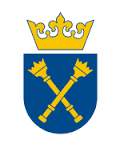 PROJEKTOWANE POSTANOWIENIA UMOWY 80.272.49.2024, część …zawarta w Krakowie w dniu ........................... r. pomiędzy:Uniwersytetem Jagiellońskim z siedzibą przy ul. Gołębiej 24, 31-007 Kraków, NIP 675-000-22-36, zwanym dalej „Zamawiającym”, reprezentowanym przez: ………………… - …………………, przy kontrasygnacie finansowej Kwestora UJa ………………………, wpisanym do Krajowego Rejestru Sądowego prowadzonego przez Sąd ………., pod numerem wpisu: …….., NIP: ………., REGON: ………, wysokość kapitału zakładowego …………,- PLN, zwanym dalej „Wykonawcą”, reprezentowanym przez:  ………..W wyniku przeprowadzenia postępowania w trybie podstawowym bez możliwości przeprowadzenia negocjacji, na podstawie art. 275 pkt 1 ustawy z dnia 11 września 2019r. – Prawo zamówień publicznych (t.j. Dz. U. z 2023 r. poz. 1605, z późn. zm.) zawarto umowę następującej treści:§ 1Zamawiający powierza a Wykonawca przyjmuje do zrealizowania sukcesywną dostawę odzieży i obuwia ochronnego dla pracowników Uniwersytetu Jagiellońskiego zwanych dalej „asortymentem” lub „produktami”, na potrzeby …………………… Uniwersytetu Jagiellońskiego w Krakowie (z wyłączeniem Uniwersytetu Jagiellońskiego Collegium Medicum). Przedmiot zamówienia obejmuje również transport i wniesienie przedmiotu umowy do siedzib jednostek organizacyjnych Zamawiającego. Rodzaj i ceny jednostkowe Artykułów określa oferta przetargowa Wykonawcy, z dnia ...................., stanowiąca wraz z całą dokumentacją przetargową integralną część niniejszej umowy oraz załącznik nr 1 do niniejszej umowy.Zamówienia będą realizowane każdorazowo w formie elektronicznej – na adres e-mail Wykonawcy: ………………... Osoba zamawiająca po wybraniu zamawianych produktów podaje: imię i nazwisko, miejsce dostawy, nazwę jednostki zamawiającej. Następnie osoba zamawiająca otrzymuje od Wykonawcy potwierdzenie otrzymania zamówienia wraz z podsumowaniem uwzględniającym zaoferowane w załączniku nr 1 do umowy ceny produktów,Niniejszą umowę zawarto na okres 12 miesięcy, licząc od dnia zawarcia umowy. W przypadku wyczerpania się kwoty maksymalnego wynagrodzenia Wykonawcy określonego § 3 ust. 1 umowy przed ww. terminem zakończenia realizacji Umowy – umowa wygasa. Wykonawca zapewnia dostawę zamawianego asortymentu zgodnie z postanowieniami Umowy w ciągu 21 dni kalendarzowych od otrzymania pojedynczego zamówienia na dostawę od dokonującej go jednostki organizacyjnej Zamawiającego, w sposób wskazany w ust. 3. Przedmiot umowy będzie realizowany sukcesywnie, w zależności od aktualnych zapotrzebowań zgłoszonych przez poszczególne jednostki organizacyjne Zamawiającego.Poszczególne zamówienie sukcesywnej dostawy przez daną jednostkę organizacyjną powinno zostać potwierdzone wypełnionym formularzem (dokumentem) zamówienia.Wykonawca zapewnia przyjmowanie zamówień w godzinach od 07:30 do godz.15.30 od poniedziałku do piątku w sposób określony w ust. 3 niniejszego paragrafu umowy. Strony przyjmują dla potrzeb niniejszej umowy, że za dzień roboczy uznaje się dni od poniedziałku do piątku, z wyłączeniem dni ustawowo wolnych od pracy określonych w art. 1 ustawy z dnia 18 stycznia 1951 r. o dniach wolnych od pracy (t. j. Dz. U. 2020 poz. 1920).Dostawy wszystkich zamówień będą realizowane do miejsca dostawy czyli pod adres wskazany w Zamówieniu, w dni robocze, w godzinach od … do …. Za termin dostawy zamówionych przedmiotów zamówienia uznaje się termin ich dostarczenia do właściwego miejsca odbioru.Złożone zamówienie Wykonawca zobowiązuje się dostarczyć jednorazowo w całości bez rozbijania na mniejsze dostawy. Zamawiający nie dopuszcza dzielenia pojedynczego zamówienia na kilka dostaw za wyjątkiem przypadków udokumentowanego opóźnienia w dostawie danego produktu niewynikającego z przyczyn leżących po stronie Wykonawcy lub korzystnych dla Zamawiającego - w takim przypadku, na wniosek Wykonawcy, za zgodą Osoby zgłaszającej Zamówienie (w formie dokumentowej np. email) dostawa produktów w ramach jednego Zamówienia może zostać wykonana częściowo (rozdzielenie dostawy), wówczas ewentualna kara umowna będzie liczona od wartości poszczególnego asortymentu.W przypadku podzielenia Zamówienia na dwie lub więcej dostaw, rozliczenie nastąpi po dostawie, na podstawie odpowiednio dwóch lub więcej faktur (w zależności od ilości dostaw). Wykonawca zapewnia, iż oferowany asortyment w czasie trwania umowy nie ulegnie zmianie. Niedopuszczalna jest zmiana asortymentu na tańszy, o gorszej jakości niż zaoferowany, bądź też oferowanie asortymentu o gorszej jakości po ustalonej cenie przetargowej. Za asortyment o gorszej jakości rozumie się produkt nie spełniający wymagań technicznych określonych przez Zamawiającego w treści Załącznika A do SWZ.Dostawa asortymentu objętego przedmiotem umowy każdorazowo następuje na koszt Wykonawcy, bez względu na jej wartość. Wartość pojedynczego zamówienia nie będzie niższa niż 60 zł brutto.W chwili otrzymania przez jednostkę organizacyjną Zamawiającego dostawy zamówionego asortymentu, jego odbiór będzie dokonywany tylko w zakresie potwierdzenia jego otrzymania. Odbiór będzie potwierdzany protokołem odbioru lub na oryginale i kopii dokumentu dostawy (np. na fakturze), przez pracownika jednostki organizacyjnej UJ dokonującego odbioru, poprzez umieszczenie daty odbioru oraz czytelnego podpisu lub podpisu i/lub stempla imiennego.Zamawiający zastrzega, że wskazane w Rozdziale III SWZ oraz Załączniku nr A do SWZ ilości zamawianych poszczególnych rodzajów asortymentu są wielkościami orientacyjnymi i mogą ulec zmianie (zmniejszeniu lub zwiększeniu) w trakcie trwania umowy w ramach zamówień zamiennie bilansujących się w kwocie wynagrodzenia brutto wskazanego w § 3 ust. 1 niniejszej umowy. W przypadku braku wykorzystania ww. kwoty w okresie realizacji przedmiotu zamówienia Wykonawcy nie przysługuje z tego tytułu żadne roszczenie przeciwko Zamawiającemu. Zamawiający deklaruje, iż w ramach umowy zostanie wykorzystane co najmniej …% wartości umowy.§ 2Wykonawca zobowiązuje się wykonać wszelkie niezbędne czynności dla zrealizowania przedmiotu umowy.Wykonawca oświadcza, że posiada odpowiednią wiedzę, doświadczenie i dysponuje stosowną bazą do wykonania przedmiotu umowy.Dostarczane artykuły winny być dostarczane w opakowaniu zabezpieczającym przed uszkodzeniem danego przedmiotu. Wykonawca zobowiązuje się dostarczać przedmiot zamówienia wyłącznie objęte wykazem asortymentowo-ilościowym stanowiącym Załącznik nr 1 do niniejszej umowy, sporządzonym na podstawie oferty Wykonawcy.Przedmiot umowy będzie realizowany przez Wykonawcę siłami własnymi/ siłami własnymi i przy pomocy podwykonawców.Zlecenie wykonania części przedmiotu umowy podwykonawcom nie zmienia zobowiązania Wykonawcy względem Zamawiającego za należyte wykonanie tej części.Wykonawca jest odpowiedzialny za działania, uchybienia i zaniedbania podwykonawców w takim samym stopniu, jak za działania, uchybienia i zaniedbania własne.§ 3Wysokość wynagrodzenia przysługującego Wykonawcy za wykonanie przedmiotu Umowy ustalona została na podstawie oferty Wykonawcy na maksymalną kwotę brutto (w tym należny podatek od towarów i usług VAT w wysokości …… %, wynoszącą: ......…………… zł. (słownie: ……………………).Rozliczenie między Stronami nastąpi na podstawie faktycznie zrealizowanych dostaw, przy czym wynagrodzenie za realizację poszczególnej, sukcesywnej dostawy asortymentu dla danej jednostki organizacyjnej Zamawiającego stanowi suma iloczynu ceny za dostawę danego asortymentu i ilości faktycznie dostarczonego towaru, co zostanie potwierdzone protokołem odbioru lub na oryginale i kopii dokumentu dostawy (np. na fakturze), przez pracownika jednostki organizacyjnej UJ dokonującego odbioru, poprzez umieszczenie daty odbioru oraz czytelnego podpisu lub podpisu i/lub stempla imiennego.Zawarta w ofercie Wykonawcy kalkulacja cenowa stanowi wiążący obie Strony Umowy cennik, obowiązujący przez cały okres realizacji Umowy. Wykonawca zapewnia, iż podane w ofercie ceny jednostkowe netto poszczególnych towarów objętych przedmiotem Umowy przez ten okres nie ulegną zmianie, z zastrzeżeniem postanowień § 10 ust. 2 – ust. 3 Umowy.Podstawą rozliczenia każdej dostawy będzie odbiór ilościowy i jakościowy zgodny z opisem towaru zawartym w ofercie przetargowej Wykonawcy i prawidłowo wystawiona przez Wykonawcę faktura VAT, przedłożona do 7 dni od daty dostawy towaru. Zamawiający zastrzega sobie prawo otwarcia przesyłki zawierającej zamówione produkty celem weryfikacji zgodności dostawy ze złożonym zapotrzebowaniem.W przypadku braku zgodności dostarczonego asortymentu z wymaganiami określonymi w SWZ oraz § 1 Umowy, Zamawiającemu przysługuje prawo odmowy ich przyjęcia, co skutkuje również brakiem podpisania protokołu odbioru.W przypadku zaistnienia okoliczności, o których mowa w ust. 6 niniejszego paragrafu Umowy, Wykonawcy przysługuje termin na usunięcie stwierdzonych wad asortymentu, zgodnie z § 5 ust. 1 niniejszej umowy, niezależnie od uprawnienia Zamawiającego do naliczenia kary umownej za zwłokę w dostawie.Wykonanie części czynności składających się na dane zamówienie (sukcesywną dostawę) nie jest jednoznaczne z jego należytym wykonaniem, dlatego też protokół odbioru przedmiotu umowy lub potwierdzenie odbioru na oryginale i kopii dokumentu dostawy (np. na fakturze), może być podpisane dopiero po wykonaniu ww. zadań. Zamawiający może wyrazić zgodę na odstępstwo od ww. zasady realizacji w szczególnie uzasadnionych okolicznościach, co nie wymaga formy pisemnego aneksu.Odbiór wykonania danego zamówienia (sukcesywnej dostawy) nie wyłącza roszczeń Zamawiającego z tytułu nienależytego wykonania Umowy, w szczególności w przypadku wykrycia wad przedmiotu urnowy przez Zamawiającego po dokonaniu odbioru. Dochodzenie przedmiotowych roszczeń przez Zamawiającego odbywa się na zasadach i w trybie określonym w Umowie oraz przepisach Kodeksu cywilnego.Wykonawca oświadcza, że w cenie oferty zawarte są wszystkie koszty związane z cyklicznymi dostawami do poszczególnych lokalizacji jednostek organizacyjnych Zamawiającego.§ 4Wykonawca otrzyma wynagrodzenie po wykonaniu poszczególnego zamówienia tj. realizacji wszystkich niezbędnych czynności składających się na należyte wykonanie danego Zamówienia, z zastrzeżeniem wyjątku przewidzianego w § 1 ust. 10, i złożeniu prawidłowo wystawionej faktury, przy uwzględnieniu możliwości wystawienia tzw. faktury zbiorczej, o której stanowi ust. 2 poniżej. Potwierdzeniem wykonania dostawy będzie odręczna adnotacja wykonana przez przedstawiciela Zamawiającego na fakturze potwierdzająca odbiór asortymentu.W przypadku zamówień zbiorczych (pod różne adresy dostaw np. pokoje, budynki), na prośbę Zamawiającego (informacja w zamówieniu) Wykonawca wystawi jedną fakturę zbiorczą.Termin zapłaty faktury za wykonany i odebrany przedmiot umowy ustala się do 30 (trzydziestu) dni od daty doręczenia prawidłowo wystawionej faktury jednostce składającej zamówienie, która została wystawiona po odebraniu zamówienia bez zastrzeżeń. Faktury winny być wystawiane w następujący sposób:Uniwersytet Jagielloński, ul. Gołębia 24, 31-007 Kraków, NIP: 675-000-22-36, REGON: 000001270 i opatrzone numerem danego zamówienia wraz z określeniem dnia wysłania zlecenia do Wykonawcy oraz dopiskiem dla której jednostki organizacyjnej UJ zamówienie zrealizowano. Zamawiający zastrzega, że na jego żądanie Wykonawca przedłoży wydruk formularza zamówienia stanowiący podstawę do wystawienia faktury.Wynagrodzenie przysługujące Wykonawcy jest płatne przelewem z rachunku Zamawiającego, na konto Wykonawcy wskazane na fakturze.Miejscem płatności jest Bank Zamawiającego, a zapłata następuje w dniu zlecenia przelewu przez Zamawiającego.W przypadku wystawiania przez Wykonawcę ustrukturyzowanych faktur elektronicznych w rozumieniu art. 6 ust. 1 ustawy z dnia 9 listopada 2018 r. o elektronicznym fakturowaniu w zamówieniach publicznych, koncesjach na roboty budowlane lub usługi oraz partnerstwie publiczno-prywatnym (Dz. U. 2020 poz. 1666 ze zm.) za pośrednictwem Platformy Elektronicznego Fakturowania dostępnej pod adresem: https://efaktura.gov.pl/,w polu „referencja”, Wykonawca wpisze adres e-mail osoby składającej dane zamówienie.W przypadku wystawiania przez Wykonawcę ustrukturyzowanych faktur elektronicznych zgodnie rozporządzeniem w sprawie korzystania z Krajowego Systemu e-Faktur (KSeF), Dziennik Ustaw 2021 r. poz. 2481 w polu „referencja”, Wykonawca wpisze adres e-mail osoby składającej dane zamówienie lub numer zamówienia SAP§ 5Wykonawca zobowiązuje się wykonać przedmiot umowy bez wad fizycznych, przy czym w przypadku stwierdzenia wad w przedmiocie umowy Wykonawca zobowiązuje się do jego nieodpłatnej wymiany na wolny od wad w terminie 5 (pięciu) dni roboczych, licząc od daty zgłoszenia wady.Wykonawca udziela … miesięcznej gwarancji na oferowany przedmiot zamówienia, licząc od daty dostarczenia danego produktu stanowiącego część przedmiotu zamówienia.Wykonawca zobowiązuje się do odebrania celem naprawy czy wymiany wadliwego asortymentu, a następnie dostarczenia wolnego od wad do siedziby jednostki organizacyjnej Zamawiającego, na koszt Wykonawcy.Okres gwarancji ulega automatycznie przedłużeniu o okres naprawy, tj. czas liczony od dnia jej zgłoszenia. W przypadku wymiany wadliwego asortymentu na nowy, okres gwarancji wskazany w ust. 2 biegnie na nowo. – dotyczy części III.Zamawiający może wykonywać uprawnienia z tytułu rękojmi za wady fizyczne rzeczy niezależnie od uprawnień wynikających z gwarancji. Uprawnienia z tytułu rękojmi za wady fizyczne wygasają po upływie 24 miesięcy, licząc od dnia realizacji danego zamówienia (sukcesywnej dostawy) stanowiącego część przedmiotu niniejszej umowy, przy czym w razie wykonywania przez Zamawiającego uprawnień z gwarancji bieg terminu do wykonania uprawnień z tytułu rękojmi ulega zawieszeniu z dniem zawiadomienia Wykonawcy o wadzie (usterce). Termin ten biegnie dalej od dnia odmowy przez Wykonawcy wykonania obowiązków wynikających z gwarancji albo bezskutecznego upływu terminu określonego na usunięcie wady (usterki) przedmiotu umowy.§ 6 Strony zastrzegają sobie prawo do dochodzenia kar umownych za niewykonanie lub nienależyte wykonanie zobowiązań wynikających z umowy.Wykonawca, za wyjątkiem, gdy postawę naliczenia kar umownych stanowią jego zachowania niezwiązane bezpośrednio lub pośrednio z przedmiotem umowy lub jej prawidłowym wykonaniem, oraz z zastrzeżeniem ust. 5 niniejszego paragrafu, zapłaci Zamawiającemu karę umowną w poniższej wysokości w przypadku:odstąpienia od umowy wskutek okoliczności od Zamawiającego niezależnych w wysokości 10% wartości wynagrodzenia brutto niezrealizowanego zakresu umowy,zwłoki w wykonaniu poszczególnego zamówienia w wysokości 0,5% wynagrodzenia brutto za daną niezrealizowaną dostawę, lecz nie mniej niż 5 zł i nie więcej niż 20 zł,  za każdy dzień zwłoki, licząc od dnia następnego po upływie terminu określonego w § 1 ust. 5 umowy, nie więcej niż 20% wynagrodzenia brutto ustalonego za dane zamówienie,zwłoki w usunięciu wad określonej części przedmiotu umowy stwierdzonych przy odbiorze i/lub w okresie gwarancji lub rękojmi, w wysokości 0,5% wynagrodzenia brutto za daną dostawę, lecz nie mniej niż 5 zł i nie więcej niż 20 zł, za każdy dzień zwłoki, licząc od dnia następnego po upływie terminu ustalonego na usunięcie wad; nie więcej niż 20% wynagrodzenia brutto ustalonego za dane zamówienie,niewykonania lub nienależytego wykonania umowy lub zwłoki w wykonaniu obowiązku nałożonego Umową na Wykonawcę, innego niż określonego w pkt b) – c) powyżej, w wysokości 10% wartości wynagrodzenia brutto danego zamówienia określonego zgodnie z § 3 ust. 2, odpowiednio za zdarzenie lub za każdy dzień zwłoki, licząc od dnia następnego po upływie terminu określonego w umowie, nie więcej niż 20% wynagrodzenia brutto za to zamówienie. Przez nienależyte wykonanie umowy Strony rozumieją jej realizację, która pozostaje w sprzeczności z zapisami umowy lub ofertą Wykonawcy, bądź zapisami SWZ, albo też nie zapewnienie przez Wykonawcę  osiągnięcia wymaganych asortymentu, funkcjonalności i zakresów wynikających z SWZ i użytkowych przedmiotu umowy.Strony na potrzeby realizacji niniejszej umowy nadają poniższym określeniom następujące znaczenie:miejsce dostawy dla danej jednostki organizacyjnej Zamawiającego (tj. odpowiedniej części przedmiotu umowy dla wskazanej jednostki) rozumie się dostawę do miejsca odbioru zgodnie z wysłanym Zapotrzebowaniem do Wykonawcy,przez wartość wynagrodzenia brutto ustalonego odpowiednio za daną dostawę dla danej jednostki organizacyjnej Zamawiającego rozumie się łączną wartość wynagrodzenia brutto przysługującego Wykonawcy za realizację całego zakresu danego zamówienia wynikającego z każdorazowego Zamówienia dla odpowiedniej jednostki Zamawiającego, obliczone zgodnie z dyspozycją § 3 ust. 2 Umowy; powyższe dotyczy odpowiednio  przypadku faktury zbiorczej to znaczy że: w przypadku wystawienia faktury zbiorczej, kara umowna będzie liczona za zwłokę w dostawie danego Zamówienia ujętego w fakturze zbiorczej i od wartości tylko tego Zamówienia którego zwłoka dotyczy. W przypadku wyjątku, o którym mowa w §1 ust. 10 Umowy – kara umowna będzie liczona wyłącznie od wartości tego asortymentu, którego zwłoka dotyczy.Zamawiający zapłaci Wykonawcy karę umowną w przydatku odstąpienia od niniejszej umowy przez Wykonawcę z przyczyn leżących wyłącznie po stronie Zamawiającego w wysokości 5% wynagrodzenia brutto niewykonanego zakresu umowy.Strony mogą dochodzić na zasadach ogólnych odszkodowania przewyższającego wysokość zastrzeżonych kar umownych, przy czym kary umowne mają charakter zaliczalny na poczet przedmiotowego odszkodowania uzupełniającego dochodzonego przez daną Stronę umowy.Suma kar umownych nie może przekroczyć 20% wynagrodzenia brutto, o którym mowa w § 3 ust. 1 niniejszej umowy.Roszczenie o zapłatę kar umownych staje się wymagalne począwszy od dnia następnego po dniu, w którym miały miejsce okoliczności faktyczne określone w niniejszej umowie stanowiące podstawę do ich naliczenia. Zamawiający jest uprawniony do potrącenia ewentualnych kar umownych z należnej Wykonawcy wierzytelności, w tym z kwoty wynagrodzenia określonej w fakturze lub innych ewentualnych wierzytelności Wykonawcy względem Zamawiającego, na co Wykonawca wyraża zgodę.Zapłata kar umownych nie zwalnia Wykonawcy od obowiązku wykonania Umowy.W przypadku odstąpienia lub wypowiedzenia umowy, Strony zachowują prawo egzekucji kar umownych.§ 7Oprócz przypadków wymienionych w Kodeksie cywilnym Stronom przysługuje prawo odstąpienia od niniejszej umowy w razie zaistnienia okoliczności wskazanych w ust. 2.Zamawiający może odstąpić od umowy w terminie 60 dni, licząc od dnia powzięcia wiadomości o zaistnieniu jednej z poniższych okoliczności:Wykonawca na skutek swojej niewypłacalności nie wykonuje zobowiązań pieniężnych przez okres co najmniej 3 miesięcy,została podjęta likwidacja Wykonawcy lub nastąpiło rozwiązanie Wykonawcy bez przeprowadzenia likwidacji, bądź zakończenie prowadzenia działalności gospodarczej przez Wykonawcę bądź wykreślenie Wykonawcy jako przedsiębiorcy z CEIDG albo śmierć Wykonawcy będącego osobą fizyczną,wystąpią u Wykonawcy duże trudności finansowe, w szczególności wystąpią zajęcia komornicze lub inne zajęcia uprawnionych organów o łącznej wartości przekraczającej 200 000,00 PLN (słownie: dwieście tysięcy złotych 00/100),Wykonawca nie wykonuje umowy zgodnie z jej zapisami, a w szczególności bez zgody Zamawiającego dokonuje zmiany asortymentu lub jego gramatury/objętości/ilości w opakowaniu producenta lub co najmniej pięciokrotnie przekroczył termin realizacji poszczególnego zamówienia o 3 dni robocze, bez konieczności wyznaczania przez Zamawiającego dodatkowego terminu na realizację lub uzupełnienie dostawy.Ponadto w razie zaistnienia istotnej zmiany okoliczności powodującej, że wykonanie umowy nie leży w interesie publicznym, czego nie można było przewidzieć w chwili zawarcia umowy, Zamawiający może odstąpić od umowy w terminie 30 dni od powzięcia wiadomości o tych okolicznościach (art. 456 ust. 1 pkt 1PZP).W przypadkach odstąpienia od umowy przez Zamawiającego, Wykonawca może żądać wyłącznie wynagrodzenia należnego z tytułu wykonania części umowy, do dnia otrzymania oświadczenia o odstąpieniu od umowy.Wykonawcy nie przysługuje odszkodowanie z tytułu odstąpienia przez Zamawiającego od umowy z powodu okoliczności leżących po stronie Wykonawcy.Odstąpienie od umowy powinno nastąpić w formie pisemnej pod rygorem nieważności takiego oświadczenia i powinno zawierać uzasadnienie. Odstąpienie od umowy nie wpływa na istnienie i skuteczność roszczeń o zapłatę kar umownych.§ 8Przez siłę wyższą, rozumie się zdarzenie niezależne od Wykonawcy, nie wynikające z jego i jego podwykonawców problemów organizacyjnych, którego wystąpienia lub skutków nie mógł przewidzieć lub któremu nie mógł zapobiec, ani któremu nie mógł przeciwdziałać, 
a które uniemożliwiają Wykonawcy wykonanie w części lub w całości jego zobowiązania wynikającego z niniejszej umowy albo mającej bezpośredni wpływ na terminowość i sposób wykonywanych umowy. Strony za okoliczności siły wyższej uznają w szczególności: ogłoszone stany klęski żywiołowej, w tym powódź i trzęsienie ziemi, upadek statku powietrznego, strajki generalne lub lokalne, działania wojenne lub ogłoszenie stanu wojennego, atak terrorystyczny, ogłoszone stany wyjątkowe, ogłoszone stany zagrożenia epidemicznego, ogłoszone stany epidemii, w tym również ogłoszony stan epidemii COVID-19.Jeżeli wskutek okoliczności siły wyższej Strona nie będzie mogła wykonywać swoich obowiązków umownych w całości lub w części, niezwłocznie powiadomi o tym drugą stronę. W takim przypadku Strony uzgodnią sposób i zasady dalszego wykonywania umowy, czasowo zawieszą jej realizację lub umowa zostanie rozwiązana.Bieg terminów określonych w niniejszej umowie ulega zawieszeniu przez czas trwania przeszkody spowodowanej siłą wyższą.§ 9Strony ustalają, iż do bezpośrednich kontaktów, mających na celu zapewnienie prawidłowej realizacji przedmiotu umowy, jego bieżący nadzór oraz weryfikację, upoważnione zostają następujące osoby: Ze strony Zamawiającego :jako Opiekun umowy  …………………. – tel.kom. ………………., e-mail: …………..; oraz Osoba składająca dane zamówienie;Ze strony Wykonawcy – jako Opiekun Umowy …………………. – tel.kom. ………………., e-mail: …………….;Strony zgodnie postanawiają, iż osoby wskazane powyżej nie są uprawnione do podejmowania decyzji w zakresie zmiany zasad wykonywania umowy, a także zaciągania nowych zobowiązań lub zmiany umowy.§ 10Strony przewidują możliwość istotnej zmiany umowy bez obowiązku przeprowadzenia  nowego postepowania poprzez zawarcie pisemnego aneksu pod rygorem nieważności, przy zachowaniu ryczałtowego charakteru ceny umowy, w następujących przypadkach:zmiany terminu realizacji Umowy, określonego w § 1 ust. 4, poprzez jego przedłużenie w przypadku nie wyczerpania przez Zamawiającego w ciągu 12 miesięcy realizacji umowy kwoty wynagrodzenia brutto określonego w § 3 ust. 1 umowy, jednak nie dłużej niż o maksymalnie kolejne 6 miesięcy; wyczerpanie się kwoty wynagrodzenia określonego w § 3 ust. 1 umowy przed upływem okresu wydłużonego powoduje, iż umowa wygasa,zmiany terminu realizacji poszczególnych zamówień (poszczególnych dostaw) tj. terminu na dostawę poszczególnych części zamówienia, określonego w § 1 ust. 5, poprzez jego przedłużenie ze względu na przyczyny leżące: po stronie Zamawiającego dotyczące np. braku przygotowania do realizacji zamówienia, braku osoby odpowiedzialnej za nadzór i odbiór danego zamówienia lubpo stronie Wykonawcy np. związane z terminem realizacji i otrzymaniem dostawy od producenta lub dystrybutora, hurtownika dotyczące udokumentowanych problemów związanych z produkcją lub dostawą sprzętu – o okres niezbędny do prawidłowej realizacji dostawy - pod warunkiem wykonania wszystkich niezbędnych czynności umożliwiających realizację niniejszej umowy w terminie nią określonym (np. zgłoszenia do producenta zamówienia obejmującego przedmiot niniejszej umowy w terminie umożliwiającym jego odbiór przez Wykonawcę i niezakłóconą, terminową dostawę do Zamawiającego), oraz inne niezawinione przez Strony przyczyny, w tym spowodowane przez tzw. siłę wyższą w rozumieniu § 8;aktualizacji rozwiązań z uwagi na postęp technologiczny lub zmiany obowiązujących przepisów;zmiany podwykonawcy ze względów losowych lub innych korzystnych dla Zamawiającego, w przypadku zadeklarowania przez Wykonawcę realizacji zamówienia przy pomocy podwykonawców;Strony w czasie realizacji niniejszej umowy dopuszczają możliwość zmiany wysokości maksymalnego wynagrodzenia należnego Wykonawcy, po uprzednim zawarciu pisemnego aneksu, w przypadku:zmiany ceny materiałów lub kosztów związanych z realizacją niniejszej umowy, rozumianej jako wzrost odpowiednio cen lub kosztów, jak i ich obniżenie, względem ceny lub kosztu przyjętych w celu ustalenia wynagrodzenia wykonawcy zawartego w ofercie, przy uwzględnieniu warunków i zasad dokonania przedmiotowej zmiany wysokości wynagrodzenia Wykonawcy, uwzględniając, że:Strony mogą wnioskować o zmianę wysokości wynagrodzenia Wykonawcy, 
w przypadku zmiany ceny materiałów lub kosztów związanych z realizacją niniejszej umowy po upływie 6 miesięcy, licząc od dnia zawarcia umowy, oraz nie częściej niż po upływie kolejnych 6 miesięcy od zawarcia aneksu zmieniającego wysokość wynagrodzenia Wykonawcy,Strony mogą wnioskować o zmianę wysokości wynagrodzenia Wykonawcy, 
w przypadku, gdy zmiana ceny materiałów lub kosztów związanych z realizacją niniejszej umowy będzie wyższa o co najmniej 0,5% niż  wysokość średniorocznego wskaźnika cen towarów i usług konsumpcyjnych ogółem), ogłaszanego w komunikacie Prezesa GUS, o którym mowa poniżej,zmiana wynagrodzenia Wykonawcy będzie następowała w odniesieniu do wskaźnika zmiany ceny materiałów lub kosztów (średniorocznego wskaźnika cen towarów i usług konsumpcyjnych ogółem), ogłaszanego w komunikacie Prezesa GUS w Dzienniku Urzędowym Rzeczypospolitej Polskiej „Monitor Polski” w terminie do dnia 31 stycznia roku następnego  za poprzedni rok kalendarzowy,warunkiem zmiany wynagrodzenia Wykonawcy będzie wykazanie daną Stronę umowy w sposób wskazany w ust. 3 poniżej, że zmiana ceny materiałów lub kosztów związanych z realizacją niniejszej umowy, miały faktyczny wpływ na koszty wykonania przedmiotu umowy,łączna maksymalna wartość zmiany wynagrodzenia Wykonawcy może wynieść 5%  maksymalnego wynagrodzenia Wykonawcy;Wykonawca, w terminie nie dłuższym niż 14 dni od zmian cen materiałów lub kosztów związanych z realizacją niniejszej umowy), może zwrócić się do Zamawiającego 
z wnioskiem o zmianę wynagrodzenia, jeżeli zmiany te będą miały wpływ na koszty wykonania przedmiotu umowy przez Wykonawcę. Zasadność wzrostu wynagrodzenia Wykonawcy z ww. przyczyn będzie rozpatrywane w poniżej opisanym trybieWykonawca wraz z wnioskiem, będzie zobowiązany pisemnie przedstawić Zamawiającemu szczegółową kalkulację uzasadniającą odpowiednio wzrost albo obniżenie kosztów, wynikający ze zmian cen materiałów lub kosztów. Z uprawnienia tego może skorzystać również Zamawiający. Jeżeli po upływie 14 – dniowego terminu, Wykonawca nie zwróci się do Zamawiającego o zmianę wynagrodzenia, Zamawiający uzna, iż powyższe zmiany cen materiałów lub kosztów, nie mają faktycznego wpływu na koszty wykonania zamówienia przez Wykonawcę.Zamawiający dokona analizy przedłożonej kalkulacji w terminie nie dłuższym niż 14 dni 
od dnia jej otrzymania. W wyniku przeprowadzenia analizy Zamawiający jest uprawniony do:Jeżeli uzna, że przedstawiona kalkulacja potwierdza wzrost kosztów ponoszonych przez Wykonawcę, dokona zmiany umowy w tym zakresie,Jeżeli uzna, że przedstawiona kalkulacja nie potwierdza wzrostu kosztów wykonania 
zamówienia, w wysokości zaproponowanej przez Wykonawcę, nie wyrazi zgody na wprowadzenie zmiany, o czym poinformuje Wykonawcę, przedstawiając stosowne 
uzasadnienie. W takiej sytuacji, w terminie 14 dni od dnia otrzymania odmowy od 
Zamawiającego, Wykonawca może ponownie przedstawić kalkulację uzasadniającą wzrost kosztów, z uwzględnieniem uwag Zamawiającego. Zamawiający ponownie 
dokona jej analizy, w terminie nie dłuższym niż 14 dni od dnia jej otrzymania, 
a następnie postąpi odpowiednio w sposób opisany powyżej. Zmiana wynagrodzenia Wykonawcy wchodzi w życie z dniem zawarcia pisemnego aneksu 
do umowy, nastąpi od daty wprowadzenia zmiany w umowie i dotyczy wyłącznie niezrealizowanej części umowy.§ 11Żadna ze Stron nie jest uprawniona do przeniesienia swoich praw i zobowiązań z tytułu niniejszej umowy bez uzyskania pisemnej zgody drugiej Strony, w szczególności Wykonawcy nie przysługuje prawo przenoszenia wierzytelności wynikających z niniejszej umowy bez uprzedniej pisemnej zgody Zamawiającego.Strony zobowiązują się do każdorazowego powiadamiania listem poleconym o zmianie adresu swojej siedziby, pod rygorem uznania za skutecznie doręczoną korespondencję wysłaną pod dotychczas znany adres.Wszelkie zmiany lub uzupełnienia niniejszej umowy mogą nastąpić za zgodą Stron w formie pisemnego aneksu pod rygorem nieważności.W przypadku zaistnienia pomiędzy Stronami  sporu, wynikającego  z  umowy  lub pozostającego w związku z umową, strony zobowiązują się do podjęcia próby jego rozwiązania w drodze mediacji prowadzonej przez Mediatorów Stałych Sądu Polubownego przy Prokuratorii Generalnej RP, zgodnie z Regulaminem tego Sądu, a dopiero w przypadku braku zawarcia ugody przed Mediatorem Stałym Sądu Polubownego przy Prokuratorii Generalnej RP, spor będzie poddany rozstrzygnięciu przez sąd powszechny właściwy miejscowo dla siedziby Zamawiającego.W sprawach nieuregulowanych niniejszą umową mają zastosowanie przepisy prawa polskiego, w tym ustawy – Prawo zamówień publicznych (t.j. Dz. U. z 2023 r. poz. 1605, z późn. zm.),  oraz ustawy z dnia 23 kwietnia 1964 r. – Kodeks cywilny (t. j. Dz. U. 2023 poz. 1933 ze zm.).Ewentualna nieważność jednego lub kilku postanowień niniejszej umowy nie wpływa na ważność umowy w całości, a w takim przypadku Strony zastępują nieważne postanowienie postanowieniem zgodnym z celem i innymi postanowieniami umowy.Umowa niniejsza została sporządzona pisemnie na zasadach określonych w  art. 78 i 781 Kodeksu cywilnego tj. opatrzona przez upoważnionych przedstawicieli obu Stron  podpisami kwalifikowanymi lub podpisami własnoręcznymi w dwóch (2) jednobrzmiących egzemplarzach, po jednym (1) dla każdej ze Stron.Strony zgodnie oświadczają, że w przypadku zawarcia niniejszej umowy w formie elektronicznej za pomocą kwalifikowanego podpisu elektronicznego powstały w ten sposób dokument elektroniczny stanowi poświadczenie, iż Strony zgodnie złożyły oświadczenia woli w nim zawarte, zaś datą zawarcia jest dzień złożenia ostatniego (późniejszego) oświadczenia woli o jej zawarciu przez umocowanych przedstawicieli każdej ze Stron.Załączniki:Rodzaj i ceny jednostkowe oferowanych Artykułów.  .......................................                                                    .....................................Zamawiający						WykonawcaDZIAŁ ZAMÓWIEŃ PUBLICZNYCHUNIWERSYTETU JAGIELLOŃSKIEGOul. Straszewskiego 25/3 i 4, 31-113 Krakówtel. +48 12-663-39-03e-mail: bzp@uj.edu.plhttps://www.uj.edu.pl ; https://przetargi.uj.edu.pl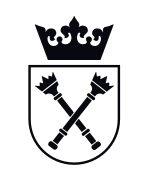 